СамообследованиеМуниципального образовательного учреждения «Дубровская средняя общеобразовательная школа» за 2015-2016 учебный годОрганизационно-правовое обеспечение деятельности образовательного учреждения.Устав образовательного учреждения Новая редакция Устава в соответствии с 273-ФЗ «Об образовании в РФ» утвержденаПриказом отдела образования администрации Еловского района №130 от 06.07.2015 года.Юридический адрес ОУ, фактический адрес ОУ Юридический и фактический адрес школы:618173, Пермский край, Еловский район, село Дуброво, ул. Юбилейная, 1а. Тел./факс(34296)321-49E-mail: dub-shkola@yandex.ruСайт: http://dubrovo.org.ru/Наличие свидетельств:а) о внесении записи в Единый государственный реестр юридических лиц.Свидетельство о внесении записи в единый государственный реестр юридических лиц о юридическом лице, зарегистрированном 17декабря 2001 года № 419, за основным государственном регистрационным номером 10255902322270. Выдано Межрайонной инспекцией Министерства Российской Федерации по налогам и сборам №8 по Пермской области и Коми-Пермяцкому автономному округу.б) о постановке на учёт в налоговом органе юридического лица, образованного в соответствии с законодательством Российской Федерации по месту нахождения на территории Российской Федерации.Свидетельство о постановке на учет в налоговом органе по месту нахождения ОГРН – 1025902322270 ИНН - 5935002917 КПП - 594401001Документы, на основании которых осуществляет свою деятельность ОУ: а) год создания учреждения.Школа учреждена постановлением Главы администрации Еловского района от 11 июня 1998 года.б) лицензия: серия, регистрационный номер, срок действия.Лицензия на право ведения образовательной деятельности выдана бессрочно Государственной инспекцией по надзору и контролю в сфере образования Пермского края. Регистрационный номер 4961 от 16 февраля 2016 года серия 59 59ЛО1 № 0002849. МОУ «Дубровская СОШ» имеет лицензию на право осуществления следующих видов деятельности: дошкольное образование, начальное общее, основное общее, среднее (полное) общее образование; дополнительное образование.в) свидетельство о государственной аккредитации: серия, регистрационный номер, срок действия.Свидетельство о государственной аккредитации выдано Государственной инспекцией по надзору и контролю в сфере образования Пермского края, регистрационный № 826 от 12 февраля 2016 года, выданного на срок до 18 июня 2024 года. Серия 59 АО1 №00010491.5. УчредительУчредителем и собственником имущества муниципального учреждения являетсяадминистрация Еловского муниципального районаМОУ «Дубровская СОШ» является юридическим лицом, некоммерческой организацией,имеет печать установленного образца с собственным наименованием. Может приобретатьосуществлять имущественные и неимущественные права, нести обязанности, быть истцом и ответчиком в суде, обладает обособленным имуществом на праве оперативного управления, самостоятельным балансом, лицевым счетом в органах Федерального казначейства.2. Право владения. Использование материально-технической базы.2.1. На каких площадях ведётся образовательная деятельностьДва здания: 2-этажное здание – МОУ «Дубровская СОШ», 1-этажное здание в д. Шульдиха – структурное подразделение «Детский сад д. Шульдиха» 2.2. Территория образовательного учреждения.Земельный участок МОУ «Дубровская СОШ»: 2,75 га Кадастровый номер 59:19:0703001:88 Вид права: постоянное (бессрочное) пользованиеНа территории находятся спортивная площадка, пришкольный приусадебный участок, гараж, котельная.Земельный участок структурного подразделения «Детский сад д. Шульдиха»: 0,45 га Кадастровый номер 59:19:1102001:7 Вид права: постоянное (бессрочное) пользованиеНа территории находятся спортивная площадка, зона отдыха.2.3. Требования к зданию образовательного учреждения. Наличие заключений санитарно-эпидемиологической службы Санитарно-эпидемиологическое заключение № 59.01.01.000 М 000238.04.06 от 03.04.2006 г.Особенности проекта здания ОУ. Проектная и фактическая наполняемость.Общая площадь классных комнат: 1022 кв. м.Численность учащихся: 110 учащихся.Численность воспитанников в структурном подразделении - 12 Реальная площадь на одного ученика: 9,3 кв. м.Существующие площади позволяют вести обучение в одну смену. Наличие библиотеки, библиотечный фонд Библиотека с читальным залом и книгохранилищем. Библиотечный фонд на 1 июня 2016 года:Общий фонд библиотеки составляет 9564 экземпляров Учебники и учебные пособия - 2340 Литературно-художественные издания - 4962 Научно-публицистическая литература - 831 Методическая литература – 892 Электронные пособия – 303 Энциклопедии, словари - 214Наличие актового зала.Актовый зал на 150 посадочных местНаличие медицинского кабинета, его оборудование.Имеются медицинский кабинет, кушетка, весы, ростомер, аптечка, бактерицидная лампа.Кабинет оборудован горячим и холодным водоснабжением.Наличие столовойИмеются одна столовая, совмещенная с актовым залом, число посадочных мест в соответствии с установленными нормами 80, в структурном подразделении оборудована столовая на 15 посадочных мест. Обе столовые обеспечены технологическим оборудованием, их техническое состояние в соответствии с установленными требованиями - удовлетворительное. Санитарное состояние пищеблоков, подсобных помещений для хранения продуктов, обеспеченность посудой удовлетворительное.2.4. Материально-техническая база.Образовательный процесс оснащен техническими средствами обучения:Компьютеры - 38:из них: 10 -в кабинете информатики, 1- в библиотеке, 3 - на рабочих местах директора, заместителей по учебно-воспитательной работе, по воспитательной работе, 13 – мобильный класс, 9 – в учебных кабинетах, 2 – нетбука. Проекторы - 16Интерактивные доски-3Принтеры-3Видеокамера-1Копир/ сканер/ ксерокс 3 в 1 - 9Телевизор - 3;Музыкальный центр-1;Фортепиано - 2;Магнитофоны - 1;Доступ в Интернет – 26 местКабинеты химии, физики, биологии оснащены необходимым демонстрационным и лабораторным оборудованием. Кабинет обслуживающего труда оснащён швейными машинами, электроплитой. Мастерская для мальчиков оборудована станками по дереву и металлу.Система управления.Управление школой строится на принципах единоначалия и самоуправления. Административные обязанности распределены согласно Уставу, штатному расписанию, четко распределены функциональные обязанности согласно квалификационным характеристикам.Директор – назначается и освобождается от занимаемой должности приказом Главы администрации Еловского муниципального района на основании трудового договора с руководителем государственного (муниципального) учреждения. Осуществляет руководство деятельностью Учреждения в соответствии с законодательством Российской Федерации и Уставом, несет ответственность за деятельность Учреждения. Заместители директора – назначаются на должность Директором Учреждения по согласованию.Общее собрание трудового коллектива - разрабатывает и принимает Устав, изменения кнему, принимает коллективный договор, правила внутреннего трудового распорядка,Положение о распределении стимулирующей части ФОТПедагогический совет – является постоянно действующим органом самоуправления Учреждения, который создается для рассмотрения основных вопросов образовательного процесса.Родительские комитеты классов – создаются в целях содействия Учреждению в осуществлении воспитания и обучения детей в Учреждении. Родительский комитет призван содействовать Учреждению в организации образовательного процесса, социальной защите обучающихся, обеспечении единства педагогических требований к обучающимся.Совет дела – орган ученического самоуправленияОсновные формы координации деятельности по управлению образовательным учреждением:совещание при директоре;оперативное совещание педагогического коллектива;Все перечисленные структуры совместными усилиями решают основные задачи образовательного учреждения и соответствуют Уставу МОУ «Дубровская СОШ» Основные формы координации деятельности: план работы школы на год;план внутришкольного контроля;план воспитательной работы школы;план работы Методического совета;Оценка эффективности и системы управления содержанием и качеством подготовки образовательного учреждения.3.1. Соответствие организации управления образовательным учреждением ФЗ «Обобразовании в Российской Федерации»Организация управления образовательного учреждения соответствует ФЗ-273 «Обобразовании в Российской Федерации»3.2. соответствие собственной нормативной и организационно-распорядительнойдокументации действующему законодательствуСобственные нормативные и организационно-распорядительные документысоответствуют действующему законодательству и Уставу.Контингент образовательного учреждения4.1. Контингент за последние пять лет постепенно снижается и представлен следующим образом:Средняя наполняемость классов по школе в 2015-16 учебном году составила 11,1 человека, что соответствует санитарным нормам ведения образовательного процесса. 4.2. Структура классов.В 2015-2016 учебном году в школе сформировано 10 классов:на первой ступени обучения: общеобразовательные классы: по ФГОС второго поколения занимались 1-4 классы;вторая ступень – 5 класс: перешли на обучение по ФГОС ООО, 6-9 классы – обучаются по БУП 2004 года;на третьей ступени обучения  – универсальный профиль4.3. Сохранность контингента обучающихся. Реализация различных форм обучения.Контингент обучающихся постепенно снижается, движение учащихся происходит пообъективным причинам (смена места жительства) и не вносит дестабилизацию в процессразвития школы.Формы обучения: очная.Содержание образовательной деятельности.5.1. Концепция развития учреждения. Образовательная программа. Образовательная программа школы является нормативно-управленческимдокументом Муниципального общеобразовательного учреждения «Дубровская СОШ», характеризует специфику содержания образования и особенности организации учебно-воспитательного процесса.2015-2016 учебном году образовательный процесс в МОУ «Дубровская СОШ» осуществляется в соответствии с тремя основными образовательными программами: Основная образовательная программа НОО (1-4 классы)Основная образовательная программа ООО (5 класс)Основная образовательная программа основного и среднего общего образования (6-10 классы)1.Основная образовательная программа НОО МОУ «Дубровская СОШ» (1-4 классы) Основная образовательная программа начального общего образования, разработанасоответствии с требованиями Федерального государственного образовательного стандарта начального общего образования к структуре основной образовательнойпрограммы (утверждён приказом Министерства образования и науки Российской Федерации от «6» октября 2009 г. № 373); на основе анализа деятельности образовательного учреждения с учетом возможностей Учебно-методического комплекта «Перспектива» (Научный руководитель д.п.н., директор Центра системно-деятельностной педагогики «Школа 2000…» АПК и ППРО, лауреат Премии Президента РФ в области образования Л.Г. Петерсон).Целью реализации образовательной программы является:-создание условий для развития и воспитания личности младшего школьника в соответствии с требованиями ФГОС начального общего образования;достижение планируемых результатов в соответствии с ФГОС и на основе УМК «Перспектива».2. Основная образовательная программа ООО МОУ «Дубровская СОШ» ( 5 класс)ООП ООО реализуется в 5 классе с 2015-2016 учебного года, принята Педагогическим советом №1 от 31 августа 2015 года и утверждена Приказом директора №135 от 1.09.2015 года.Основная образовательная программа основного общего и среднего общего образования МОУ «Дубровская СОШ» (6-10 классы)Образовательная программа для 6-10 классов на 2015-2016 учебный год принятаПедагогическим советом №1 от 31 августа 2015 года и утверждена Приказом директора №135 от 1.09.2015 года.Основной целью программы является создание благоприятных условий для становления и развития субъектно-субъективных отношений ученика и учителя, развития способностей каждого ученика, формирования духовно-богатой, творчески мыслящей личности, способной жить и созидать в современном мире.В средней и старшей школе реализуются программы базового уровня.5.2. Учебный планОрганизация образовательного процесса регламентируется учебным планом, годовым календарным учебным графиком, расписанием занятий. Школьный учебный план состоит из двух частей.Инвариантная часть учебного плана полностью реализует федеральный компонент государственного образовательного пространства Российской Федерации, что гарантирует овладение выпускниками школы необходимым минимумом знаний, умений и навыков по всем образовательным областям на уровне государственных образовательных стандартов и обеспечивает возможности продолжения образования.Вариативная часть учебного плана реализует право каждого ученика на выбор предметов (курсов) для полного удовлетворения образовательных и познавательных потребностей личности.В вариативную часть учебного плана включены факультативы, элективные курсы по различным образовательным областям базисного учебного плана.Учебный план для 1-4 классов разработан на основе: нормативно-правовых документов федерального уровня: Закон «Об образовании» (ст. 9, 13, 14, 15, 32);Типовые положения об общеобразовательном учреждении разных типов и видов(Постановления Правительства РФ);СанПиН 2.4.2.2821-10 «Гигиенические требования к режиму учебно-воспитательного процесса» (Постановление Главного государственного санитарного врача Российской Федерации от 29 декабря 2010 г. N 189 г. Москва "Об утверждении СанПиН 2.4.2.2821-10 "Санитарно-эпидемиологические требования к условиям и организации обучения в общеобразовательных учреждений)Федеральный государственный стандарт начального общего образования (Приказ МОиН363 от 06 октября 2009 зарегистрирован Минюст № 17785 от 22 .12. 2009); Приказ МОиН РФ № 822 от 23.12.2009 «Об утверждении федерального перечня учебников, рекомендованных (допущенных) к использованию в образовательных учреждениях, реализующих программы общего образования и имеющих государственную аккредитацию, на 2010-2011 год» В обязательной части учебного плана полностью сохранен объем и перечень учебныхпредметов, позволяющих сформировать систему опорных знаний и предметных действий в соответствии с федеральным государственным образовательным стандартом начального общего образования на основе целостного восприятия мира, применения системно - деятельностного подхода и индивидуализации обучения.Учебный план определяет структуру обязательных предметных областей Филология, Математика и информатика, Обществознание и естествознание (окружающий мир), Искусство, Технология, Физическая культура; перечень направлений внеурочной деятельности; учебное время, отводимое на изучение предметов; общий объём нагрузки и максимальный объём аудиторной нагрузки обучающихся.В 1 классе, учитывая санитарно-эпидемиологические правила и нормативы - обучение проводится с соблюдением следующих требований: продолжительность учебного года – 33 недели, 5-дневная учебная неделя, проведение не более 4-х уроков в день, обучение без домашних заданий и балльного оценивания знаний обучающихся, дополнительные недельные каникулы в середине 3 четверти, организация в середине учебного дня динамической паузы (игры на свежем воздухе, экскурсии, прогулки и др.) продолжительностью не менее 40 минут, продолжительность уроков не более 35 минут в 1 четверти и не более 45 в 2-4 четвертях. Время свыше 35 минут распределено на организацию мероприятий, направленных на осуществление здоровьесберегающих технологий: ритмические паузы, музыкальные паузы, зарядка, артикулярная гимнастика, гимнастика для глаз, пальчиковая гимнастика.Во 2-4 классах продолжительность учебного года 34 недели, 5-дневная учебная неделя, продолжительность уроков 45 минут.соответствии с требованиями Стандарта, внеурочная деятельность, осуществляемая во второй половине дня, была организована по 4 направлениям: спортивно - оздоровительное, общеинтеллектуальное, общекультурное, социальное.Учебный план для 5 класса разработан в рамках введения федерального государственного образовательного стандарта основного общего образования, в соответствии с Федеральным государственным образовательным стандартом основногообщего образования, утвержденным приказом Министерства образования и науки Российской Федерации от 17.12.2010 г. № 1897.учебном плане представлены все основные образовательные области, что позволяет заложить фундамент общеобразовательной подготовки обучающихся.Режим работы основной общей школы осуществляется по 5-дневной учебной неделе, продолжительность учебного года для 5-х классов составляет 34 учебные недели, продолжительность урока составляет 45 минут.На основании «Методических рекомендаций по организации учебного процесса в общеобразовательных учреждениях по курсу ОБЖ за счет времени вариативной части базисного учебного плана» (Письмо Минобрнауки РФ от 27.04.2007 № 03-898), с целью более основательного и последовательного изучения вопросов, связанных с обеспечением безопасности личности, общества и государства в повседневных условиях, в опасных и чрезвычайных ситуациях природного, техногенного и социального характера, в вариативной части учебного плана за счёт часов школьного компонента выделен 1 час на предмет «Основы безопасности жизнедеятельности».целью социализации подростка, его приобщения к ценностям демократии, правового государства, гражданского общества, формировании гражданской идентичности личности 1 час выделен на учебный предмет «Обществознание».При 5-дневной учебной неделе количество часов на физическую культуру составляет 2 часа, третий час реализуется ОУ за счет часов внеурочной деятельности в форме кружка «Волейбол».Внеурочная деятельность на базе образовательного учреждения была реализована в соответствии с требованиями Стандарта через системы неаудиторной занятости, дополнительного образования, по двум направлениям: спортивно-оздоровительное и общеинтеллектуальное. Возникает необходимость расширить спектр направлений внеурочной деятельности.Учебный план для 6-х –10-х классов на 2015-2016 учебный год сконструирован на основе Базисного учебного плана 2004 года с учетом соблюдения преемственности между ступенями обучения, разработан на основе:Закона «Об образовании» (ст.9, 13, 14, 15, 32);Типового положения об общеобразовательном учреждении разных типов и видов(Постановления Правительства РФ);СанПиН 2.4.2.2821-10 «Гигиенические требования к режиму учебно-воспитательного процесса» (Постановление Главного государственного санитарного врача Российской Федерации от 29 декабря 2010 г. N 189 г. Москва "Об утверждении СанПиН 2.4.2.2821-10 "Санитарно-эпидемиологические требования к условиям и организации обучения в общеобразовательных учреждений)Федерального государственного стандарта начального общего образования (ПриказМОиН № 363 от 06 октября 2009 зарегистрирован Минюст № 17785 от 22 .12. 2009);Приказа МОиН РФ № 822 от 23.12.2009	«Об утверждении федерального перечняучебников, рекомендованных (допущенных) к использованию в образовательныхучреждениях, реализующих программы общего образования и имеющих государственнуюаккредитацию, на 2010-2011 год»Приказа МОиН РФ №1994 от 03.07.2011 г. «О внесении изменений в федеральныйбазисный учебный план и примерные учебные планы для образовательных учрежденийРФ, реализующих программы общего образования, утвержденные Приказом Министерства образования РФ от 9.03. 2004 №1312»школьном учебном плане учитываются соответствующие документы по БУП-2004 года (приказ Министерства образования России от 09.03.2004 № 1312 «Об утверждении федерального базисного учебного плана для начального общего, основного общего и среднего (полного) общего образования» (в ред. Приказов Минобрнауки РФ от 20.08.2008 N 241,от 30.08.2010 N 889)).Учебный план для 6-9 классов составлен на 4-летний срок освоения государственных образовательных программ основного общего образования.плане реализуются все предметы инвариантной части учебного плана, обучение осуществляется на основе примерных учебных программ, утвержденных Министерством образования РФ и соответствующих требованиям СанПиН.Вариативная часть представлена:В 6 классе 3 часа, в 7, 8 и 10 классах по 1 часу выделено на преподавание предмета «Русский язык» с целью повышения орфографической и пунктуационной грамотности учащихся и формирования таких жизненно важных умений, как различные виды чтения, информационная переработка текстов, поиск информации в различных источниках, а также способность передавать ее в соответствии с условиями общения.В 7- 9 классах предмет «Математика» делится на два предмета: «Алгебра» и «Геометрия». На предмет «Алгебра» отводится 3 часа в неделю, на предмет «Геометрия» - 2 часа в неделю.В 6 классе по 0,5 часа выделено на преподавание учебного предмета «Биология» с целью совершенствования умения работать с микропрепаратами и микроскопом, проводить наблюдения, делать сравнения, формулировать выводы.В 6 классе по 0,5 часа выделено на преподавание учебного предмета «География» с целью углубления знаний об окружающей среде, путях ее сохранения и рационального использования.В 7 классе 1 час выделен на преподавание предмета «Информатика и ИКТ» с целью пропедевтического изучения понятий основного курса школьной информатики, обеспечивающего целенаправленное формирование общеучебных понятий по предмету.В 6,7 и 9 классах по 1 часу выделено на преподавание предмета «Основы безопасности жизнедеятельности» с целью получения учащимися знаний о безопасном поведении человека в чрезвычайных ситуациях; о здоровье и здоровом образе жизни.В 8 классе:1 час выделен на преподавание факультативного курса «Комплексный анализ текста» с целью формирования умений работать с текстом, осуществлять поиск и преобразовывать информацию.В 9 классе:1 час выделен на преподавание факультативного курса по математике «Решение текстовых задач» с целью повышения уровня общей математической подготовки и успешного продолжения образования;1 час выделен на ведение курса «Подготовка к ГИА по русскому языку» с целью формирования коммуникативной и языковой компетенции обучающихся через обобщение и систематизацию знаний по русскому языку.Среднее общее образование направлено на дальнейшее становление и формирование личности обучающегося, развитие интереса к познанию и творческих способностей обучающегося, формирование навыков самостоятельной учебной деятельности на основе индивидуализации и профессиональной ориентации содержания среднего общего образования, подготовку обучающегося к жизни в обществе, самостоятельному жизненному выбору, продолжению образования и началу профессиональной деятельности.Рабочие программы старшей ступени разработаны на основе Примерных Программ общеобразовательных учреждений и соответствуют требованиям СанПиН. Инвариантная часть учебного плана реализует право каждого обучающегося на получение базового образования, а также знаний, умений и навыков по всем образовательным областям на уровне образовательных госстандартов. Вариативная часть школьного учебного плана используется:1 час выделен на изучение учебного предмета «Русский язык» с целью дальнейшего развития и совершенствования способности и готовности к речевому взаимодействию и социальной адаптации, а также применения полученных знаний и умений в собственной речевой практике.1 час выделен на изучение учебного предмета «Математика» с целью обеспечения прочного и сознательного овладения учащимися системой математических знаний и умений, необходимых для продолжения образования.предмет «Математика» делится на два предмета: «Алгебра» и «Геометрия». На предмет «Алгебра» отводится 3 часа в неделю, на предмет «Геометрия» - 2 часа в неделю.Элективные курсы по выбору:1 час выделен на ведение курса по математике «Решение уравнений»2 часа  выделены на ведение курса по русскому языку «Сочинение на ЕГЭ»Цель данных курсов - выстроить индивидуальную образовательную траекторию обучающихся в зависимости от их индивидуальных особенностей, возможностей и образовательных запросов, создать условия для углубления отдельных предметов за счет элективных курсов. Данные курсы проводятся по выбору обучающихся 10 класса.Таким образом, учебный план позволяет обеспечить достаточный уровень начального, основного, среднего образования, овладение учащимися необходимыми знаниями, выполнение социального заказа. Реализация данного учебного плана предоставляет возможность получения стандарта образования всеми обучающимися, позволяет достигнуть целей образовательной программы школы, удовлетворить социальный заказ родителей, образовательные запросы и познавательные интересы обучающихся. Программно-методическое обеспечение позволяет в полном объеме реализовать учебный план. Каждый учитель работает в соответствии с утвержденным тематическим планированием.Результаты образовательной деятельности6.1. Показатели уровня и качества общеобразовательной подготовки обучающихся Вопрос качества образования обучающихся находится постоянно в центре внимания коллектива школы, регулярно рассматривается на педагогических советах, производственных совещаниях, заседаниях методического совета.По итогам учебного года в целом по школе успеваемость составила 97 %, качество знаний – 65 %, степень обученности - 64%. Отличников – 1 (1 в прошлом учебном году), 32 обучающихся по итогам года имеют «5» и «4» (31 в п.г.). 5 учеников имеет «3» только по одному предмету, что говорит о недоработке учителей - предметников с данными обучающимися.Сравнительный анализ успеваемости и качества знаний по сравнению с прошлым годом показывает:Не подлежали аттестации обучающиеся 1 класса (14 учеников).Во 2 – 4-х классах на конец учебного года обучалось 46 человек. Из них – на «4» и «5» - 8 учащихся (12 в п.г.). Одну «3» по результатам года имеет 2 ученика: Попов Данил, 2 класс (русский язык), Кобелева Полина, 4 класс (математика).На конец учебного года в 5 – 9-х классах обучалось 63 человека, из них обучается на 4 и 5 – 23, с одной «3» – 3 обучающихся: Рожкова Марина, 5 класс (математика), Цыгвинцев Алексей, 5 класс (математика), Морозова Татьяна, 6 класс (русский язык).10 классе обучалось 2 человека, из них отличников – нет, хорошистов -1. Успеваемость составила 100 %, качество знаний - 91 %, СОУ – 68 %.академической задолженностью окончили учебный год 3 обучающихся 6 класса: Жуланов Илья (русский язык, математика), Санникова Яна (русский язык, математика, немецкий язык), Цыгвинцева Любовь (математика).Оставлены на повторный год обучения 4 обучающихся (6 – в п.г.).Смена образовательного маршрута по решению ПМПК- 3 обучающихся: 1 класс – 2, 2 класс – 1.Со 100% успеваемостью закончили учебный год следующие классы: 4 класс – классный руководитель Рожнева С.П.5 класс – классный руководитель Еловикова С.Б. 7 класс – классный руководитель Аганина Л.Ю.9 класс – классный руководитель Кобелева С.А. 10 класс – классный руководитель Пастухов Д.А.По итогам учебного года проведен мониторинг метапредметных результатов во 2 и 4 классах (Социнком, г.Пермь). Даны рекомендации учителям и родителям,документально оформлены персональные и общеклассные результаты, с которыми ознакомлены родители обучающихся.Абсолютная и качественная успеваемость как по школе в целом,так и по ступеням обучения.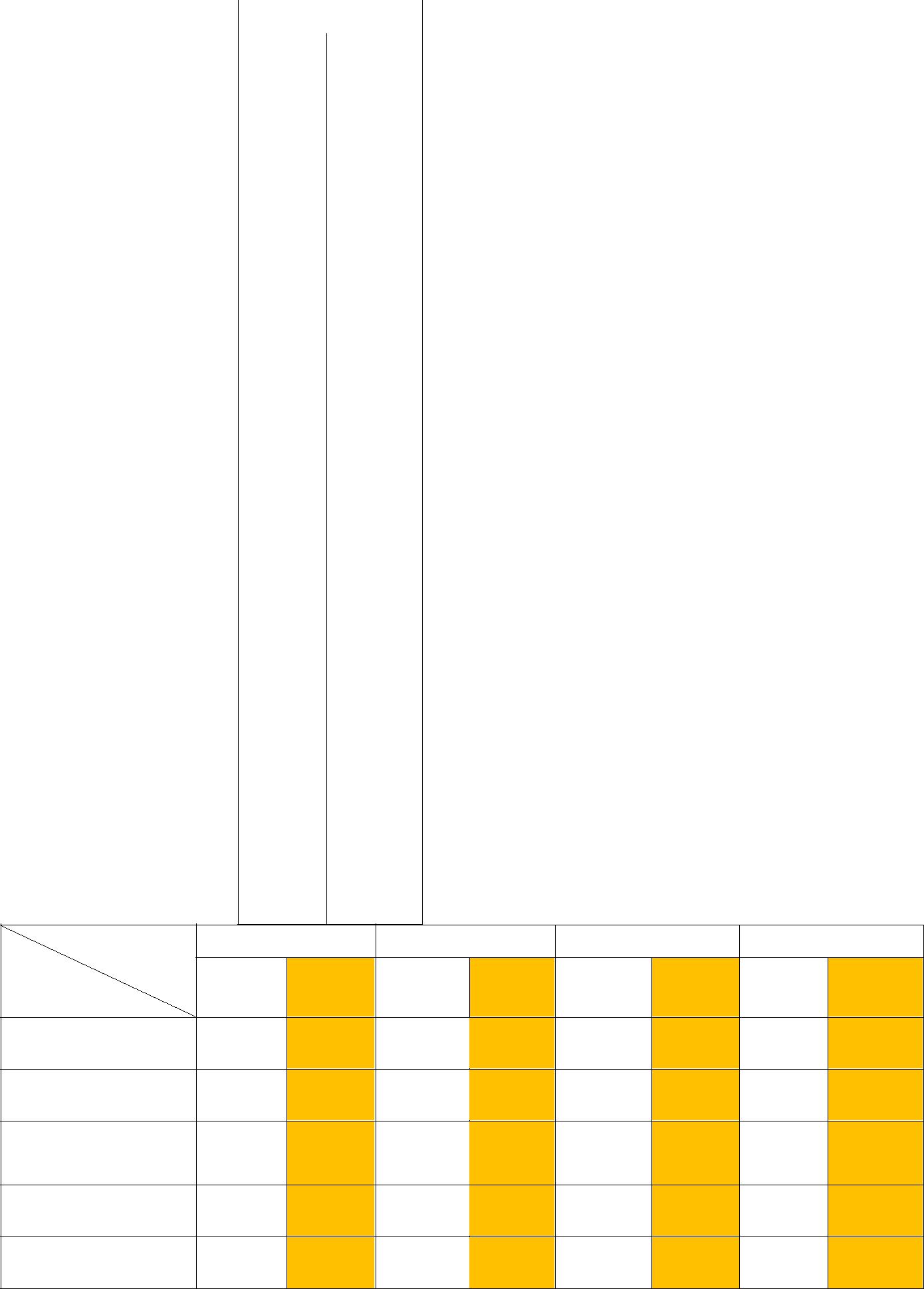 Результаты обученности 2-4 классовАнализ формальных показателей показал:по сравнению с прошлым учебным годом выросли показатели успеваемости и качества знаний как по ступеням, так и по школе в целом;снижается количество обучающихся, освоивших программы на «4» и «5», при этом отмечается рост количества «троечников» (с 74 до 89 по школе);в начальных и старших классах ежегодно наблюдается систематическое снижение количества обучающихся, закончивших учебный год на «4» и «5»;стабильно остаются на повторный год обучающиеся начального и основного звена;второй год 3 обучающихся основной школы оканчивают учебный год с академической задолженностью;фиксируется низкий процент качества знаний по основным предметам по школе: математика – 54%, русский язык – 53%;ежегодно отмечается низкий процент качества знаний по основным предметам в начальном звене: математика – 44%, русский язык  - 48%, окружающий мир – 36%;по результатам промежуточной аттестации, срезовых контрольных работ и замеров техники чтения в начальных классах отмечается низкий уровень сформированности читательской компетентности.2015-16 учебном году с целью повышения качества обучения, а такжеповышения ответственности обучающихся и родителей за образовательный результат в школе проводилась работа с неуспевающими по карте ИОТ (индивидуальная образовательная траектория). Данная работа позволила скоординировать усилия школы и семьи в решении учебных проблем, перейти на новый уровень понимания школьников об ответственности за собственный учебный результат. В течение года было составлено 36 карт ИОТ, кураторами которых являлись классные руководители. Все карты подписаны родителями (законными представителями). Согласно ИОТ проводились индивидуальные занятия с фиксацией сроков и результатов. 14 обучающихся благодаря организованной и систематической работе по карте ИОТ исправили свою образовательную траекторию и закончили учебный год успешно, но 3 обучающихся 6 класса переведены в следующий класс условно с академической задолженностью. Данную форму работы с неуспевающими необходимо продолжить в следующем учебном году.Итоги промежуточной аттестации за 2015-2016 учебный годНа основании приказа МОУ «Дубровская СОШ» № 67 от 06.05.2016 года «Об организации и проведении промежуточной аттестации учащихся 1-8,10 классов в 2015-2016 учебном году» промежуточная аттестация была проведена с 10 мая по 26 мая 2016 года в соответствии с утвержденным графиком с целью определения степени усвоения учебного материала по предметам учебного плана за 2015-2016 учебный год,При проведении промежуточной аттестации учащихся 1-8 и 10 классов школа руководствовалась Положением о формах, периодичности, порядке текущего контроля и промежуточной аттестации обучающихся в МОУ «Дубровская СОШ»».Промежуточная аттестация проводилась на уроках в форме ответов на билеты, письменных контрольных работ, тестовых заданий, сочинений, диктантов с грамматическим заданием, защиты проектов. Экзаменационный материал был подготовлен учителями самостоятельно, своевременно, сдан в электронном виде.К промежуточной (годовой) аттестации были допущены 103 обучающихся.Промежуточная аттестация обучающихся 1 класса проводилась в форме итоговой комплексной работы, контрольных работ по русскому языку и математике без выставления отметок.Итоги проведенных ВПР (по графику в соответствии с Приказом МОиН ПК СЭД 26-01-16-64 от 21.03.2016 г.) по русскому языку, математике и окружающему миру в 4 классе засчитаны как результат годовой промежуточной аттестации.Итоги годовой промежуточной аттестацииИтоги промежуточной аттестации по классам:Сравнительные показатели по школе:Выводы:Отмечена 100% успеваемость по всем предметам в 7 классе;В 50% предметов– 100% успеваемость в 5,6 и 8 классах;В начальных классах фиксируется наличие неудовлетворительных оценок по основным предметам при сдаче годовой аттестации.100% успеваемость отмечена только во 2 классе по литературному чтению.Работы, оцененные неудовлетворительной отметкой, были проанализированы и выполнены повторно.Качественным можно считать результат аттестации по следующим предметам(КЗ от 65%):Математика – 1,2,7 классыРусский язык – 3, 4, 7,10 классыИностранный язык – 7 классИстория – 7, 10 классыОбществознание – 6,7, 10 классыГеография – 6, 7, 8,10 классыБиология – 6, 7,10 классыОБЖ – 7, 10 классыНизкий показатель качества знаний отмечается в следующих классах по предметам (от 40% и ниже):2 класс – русский язык, окружающий мир3 класс – математика, литературное чтение, окружающий мир 4 класс – окружающий мир5 класс – русский язык, литература, биология, география6 класс – русский язык, литература, немецкий язык, ОБЖ8 класс – русский язык, математика, немецкий язык, история, физика, ОБЖ 10 класс – немецкий язык, химия, физикаВ основном по школе низкая результативность наблюдается по русскому языку, немецкому языку, литературе, окружающему миру;Низкий % качества отмечается по многим предметам в предвыпускном 8 классе;Анализ отчетных материалов учителей показывает:9.1. Несформированность у обучающихся умений работать с различной информацией (текстовой, табличной, карты и схемы, устной и письменной), самостоятельно выполнять задания, анализировать, выделять главное;9.2. Отсутствие у обучающихся привычки выполнять домашнее задание, учить теорию и закреплять практические умения;9.3. Низкий уровень познавательной активности, мотивации в сочетании с невнимательностью во время уроков;Сравнительный анализ формальных показателей (успеваемость и качество знаний) итогов промежуточной аттестации и итогов за год фиксирует разницу результатов: КЗ = в 22%, У = в 9%. Возникает необходимость в объективном оценивании педагогами учебных достижений обучающихся в течение учебного года.С целью повышения результативности качества образования необходимо:Администрации школы:Усилить контроль за качеством преподавания предметов и выполнением программ по предметам;Усилить контроль за качеством подготовки обучающихся к годовой промежуточной аттестации.Выстроить систему методической работы  по повышению качества преподавания урока.Учителям – предметникам:Осуществлять свою деятельность на высоком профессиональном уровне, обеспечивать в полном объеме реализацию преподаваемых учебных программ.Применять педагогически обоснованные формы и методы обучения, обеспечивающие высокое качество образования.Объективно оценивать учебные достижения обучающихся в течение учебного года.6.2.	Результаты итоговой аттестации в выпускных классахРезультаты государственной (итоговой) аттестации 9-х классовСравнительные результаты государственной (итоговой) аттестации выпускников9-х классов за три года:Самоопределение выпускников 9 класса за три года2015-16 учебном году экзамены в 9 классе проводились в форме ОГЭ: 2 обязательных экзамена (математика и русский язык) и 2 экзамены по выбору.классе обучалось 8 учеников. Все учащиеся успешно усвоили программу и были допущены к итоговой аттестации.Результаты экзаменов по основным предметам:успеваемость по математике составила 100 % (п.г. - 82%), качество знаний - 88 % (п.г. - 18%), СОУ- 52% (п.г. - 37%) . Лучшие результаты у Пачина Андрея – 25 баллов;успеваемость по русскому языку составила 100% (п.г. - 82 %),  качество знаний – 88%(п.г. - 27%), СОУ- 61% (п.г. - 40 %). Лучшие результаты у Кобелевой Дарьи (33 балла) и Окуловой Алены (32 балла).Экзамены по выбору за курс основной школы были представлены 5 предметами: география (выбрали 75% обучающихся), обществознание (выбрали 75% обучающихся), биология (выбрали 25% обучающихся), история (выбрали 13 % обучающихся), химия (выбрали 13 % обучающихся). Экзамены по выбору сданы успешно, кроме 1 обучающегося (Зотова Кристина) по географии.Особое внимание в образовательном процессе уделяется выполнению программ по предметам в выпускных классах. В 2015-16 учебном году выполнение программ в 9 классесреднем составило 91%. По ряду предметов наблюдается нехватка количества часов. Причинами недовыполнения стали: обучение педагогов (заочное обучение, курсоваяподготовка по предмету), карантин, больничные. В течение учебного года осуществлялась корректировка рабочих программ по уточнению сроков изучения материала, вариантов подачи материала (объединение тем, оптимальное сокращение сроков изучения той или иной темы, дистанционные занятия). Кроме предметов инвариантной части учебного плана, для обучающихся 9 класса в течение учебного года проводились элективные и факультативные курсы по русскому языку и математике, направленные на углубление знаний выпускников по предметам, проводились консультации по основным предметам и предметам по выбору с целью подготовки выпускников к более успешной сдаче ГИА.Дважды проведены тренировочные ОГЭ, в марте девятиклассники участвовали в пробном ОГЭ по математике в ППЭ на базе МОУ «Еловская СОШ». По итогам пробных экзаменов учителями проведена учебно-коррекционная работа по устранению пробелов в знаниях и заполнению бланков ОГЭ.Таким образом, все выпускники 9 класса успешно прошли ГИА и получили аттестат об основном общем образовании.6.4. Выполнение учебных планов и программ по уровням образованияВыполнение учебного плана за три последних годаНачальная ступеньОсновная ступень 5-9 / 9 класс6.5. Достижения в интеллектуальных конкурса и ОлимпиадахРезультаты участия обучающихся в Декаде иностранного языка муниципального уровняПобедители и призеры предметных олимпиад муниципального уровня:Выводы:Отмечается факт ежегодного участия обучающиеся в интеллектуальных конкурсах различного уровня;Наблюдается рост количества участников интеллектуальных конкурсов среди обучающихся 2-4 и 5-7 классов;Отмечается результативность участия школьников в новых конкурсах познавательного направления:«Открой дверь в сказку», «Енот-знаток естественных наук», «Марафон знаний» для 5-7 классов, международный дистанционный конкурс «ПУМА: грани математики»;Отмечается рост участников Всероссийских чемпионатов по предметам: математика, география, немецкий язык, природоведение, химия, история, литература, информатика.Отмечается динамика результативности:5.1. Рост победителей и призеров конкурсов и предметных чемпионатов5.2. Стабильно хороший показатель результативности в предметных Олимпиадах муниципального уровня5.3. Рост количества призеров в Олимпиадах по русскому языку, обществознанию и биологии.5.4.Ежегодное участие школьников в традиционном конкурсе «Ученик года». Из 48 участников 1 тура победителями стали 7 обучающихся 2-8 классов, 12 человек приняли участие во 2 туре «Защита учебно-исследовательских и проектных работ», в финальный 3 тур вышли 6 учеников начального и основного звена. Данный конкурс остается популярным среди учеников нашей школы. Заметно выросло качество подготовки участников конкурса на всех этапах.Обобщая, можно отметить, что необходима организация четкой и планомерной работы со способными детьми:средствами дополнительного образования и внеурочной деятельности;использование в ходе уроков групповых форм работы, различного рода творческих заданий, различных форм вовлечения учащихся в самостоятельную познавательную деятельность, дискуссий и диалогов;Сравнительный  анализ результатов образовательной деятельности школы согласно плана работы по итогам 2015-2016 учебного годаКадровое обеспечение.Кадровый состав педагогов по состоянию на 1 июля 2016 года представлен следующим образом:Укомплектованность кадрамиНаграды педагогических работников ОУКоличество работников, получивших знаки отличия, награды, почетные звания в 2015-2016 учебном году2016 году были награждены:Благодарственными Письмами Администрации Дубровского сельского поселения: Пастухов Д.А., учитель математики, Кобелева С.А., учитель ИЗО и технологии, Аганина Л.Ю., учитель иностранного языка, Аристова И.С., учитель русского языка и литературы;Почетной Грамотой Администрации Дубровского сельского поселения с занесением на Доску почета – Пачина Людмила Леонидовна, директор школы.Общие итоги аттестации педагогов и руководителей (на 01.07.2016 года)школе имеется план повышения квалификации руководящих и педагогических кадров, который своевременно выполняется. Формы повышения квалификации руководящих и педагогических кадров: очная, дистанционная, очно-дистанционная, по накопительной системе.Методическая работа Методическая тема школы:«Системно - деятельностный подход в образовательном процессе как одна из составляющих повышения качества образования в условиях внедрения ФГОС второго поколения».Цель методической работы: повышение эффективности образовательного процесса через применение современных подходов к организации образовательной деятельности, непрерывное совершенствование профессионального уровня педагогического мастерства в условиях введения ФГОС ООО.Задачи:1.Совершенствовать внутришкольную систему повышения квалификации учителей через работу проблемных групп, самообразование и обмен опытом работы.2.Создать условия для самореализации всех участников образовательного процесса через раскрытие их творческого потенциала и участие в инновационной деятельности.3.Совершенствовать систему мониторинга и диагностики успешности образования, уровня профессиональной компетентности и методической подготовки педагогов.Перед методическим советом школы поставлена цель:создание условий для повышения профессионального мастерства педагогов школы на основе самообразования, курсовой переподготовки и обмена опытом.Формы методической работы:а) работа педсоветов;б) работа методического совета школы;в) работа проблемных групп;г) работа педагогов над темами самообразования;д) открытые уроки;ё) внеклассная работа;ж) аттестация педагогических кадров, участие в конкурсах и конференциях; з) организация и контроль курсовой подготовки учителей.Анализ методической работы по направлениям деятельности.Введение ФГОС ООО (5 класс)По ФГОС ООО в 2015-16 учебном году обучалось 15 человек (5 класс). Анализ первых итогов введения федерального государственного образовательного стандарта основного общего образования показал:- В школе обновлена нормативная база по внедрению ФГОС ООО;Преподавание предметов обеспечено необходимым программно-методическим материалам согласно Федеральному перечню учебников, рекомендованных (допущенных) к использованию в образовательных учреждениях на 2015-2016 учебный год, реализующих федеральные образовательные стандарты основного общего образования;Все программы, УМК учебных предметов для 5 класса соответствуют требованиям Федерального государственного стандарта ООО. Обеспеченность учебниками составляет 86 %. Отсутствуют учебники по музыке, ИЗО и физкультуре.Все педагоги, преподающие в 5 классе, прошли курсовую подготовку по ФГОС ООО.В школе имеется материально-техническая база в соответствии с требованиями к минимальной оснащенности учебного процесса и оборудованию помещений для реализации ФГОС ООО.Согласно плану ВШК по введению ФГОС в 5 классах проводились посещения уроков администрацией школы и родителями обучающихся, тематические родительские собрания, диагностика адаптации пятиклассников.По итогам реализации педагогического проекта «Читаем-понимаем» в 5 классе(руководитель - Кобелева В.С., учитель русского языка и литературы) был проведен:Мониторинг уровня овладения обучающимися навыков смыслового чтения. Процентные показатели выполнения свидетельствуют о наличии базового уровня сформированности УУД (60% обучающихся).Мониторинг, проведенный с использованием электронного пособия«МЕТАПРЕДМЕТНЫЕ РЕЗУЛЬТАТЫ» (Стандартизированные материалы для промежуточной аттестации» издательства «Просвещение»), показал, что у 53% обучающихся базовый уровень сформированности метапредметных результатов.Первый год участия в реализации ФГОС ООО выявил ряд проблем:Отсутствие системы работы педагогов начальной школы  по формированию у обучающихся навыков смыслового чтения;нет инструментария для оценки УУД обучающихся (отсутствие четкого механизма оценивания УУД);отсутствие возможности для расширения направлений внеурочной деятельности;сложность в написании рабочих программ по предметам и отсутствие внешних рецензий на рабочие программы педагогов.Администрации школы необходимо выстроить систему методической работы в данном направлении: определить методики и технологии оценивания, позволяющие увидеть динамику роста и развития ребенка;осуществить преемственность в содержании, формах и методах обучения, воспитания и развития, в педагогических требованиях к условиям образования детей на 1 и 2 ступенях обучения; создать условия для повышения квалификации педагогов по вопросам преемственности начальной и основной ступеней обучения в соответствии с ФГОС.2. Проведение педсоветовтечение 2015-16 учебного года согласно плану работы школы было проведено 6 педсоветов. Были определены перспективные направления развития школы на 2015-2016 учебный год, приняты образовательные программы НОО и ООО, новое Положение о работе педагогов над темами самообразования, определены шаги по повышению качества образовательных результатов обучающихся 1-10 класс, обсуждались вопросы форм мониторинга учебных достижений школьников.3. Работа методического совета школы.2015-16 году на первом заседании педагогического совета определен состав методического совета школы, в который вошли: директор школы, зам. директора по УВР, зам. директора по ВР, педагоги школы.течение учебного было проведено по плану 4 заседания МС, на которых рассматривались вопросы процедуры и утверждения графика аттестации педагогических кадров на 2015-2016 учебный год, результативность проведения мониторинга по итогам полугодия и года, результаты участия обучающихся в школьном и муниципальном этапах Всероссийской Олимпиады школьников.Профессиональный рост педагогов:Трансляция опыта работы педагогов школы в этом учебном году была одним изприоритетных направлений  работы с педагогическим коллективом.2015 -16 учебном году педагоги школы приняли участие и показали отличный результат в следующих муниципальных конкурсах:- «Молодой педагог-2016» приняла участие учитель русского языка и литературы Кобелева В.С, результатом которого стало III место в номинации «Учитель». Продолжением стало участие Кобелевой В.С. в краевом конкурсе «Учитель года-2016» заочно.- «Фестиваль  методических идей – 2016»(март 2016 г.):1. 5 участников в 4 номинациях (стендовый доклад, самопрезентация педагогического опыта, презентация педагогического проекта, презентация программы внеурочной деятельности);2. 1 победитель и 3 призера (80% качество результативности участия в мероприятии муниципального уровня);3. ежегодное представление педагогического опыта педагогов школы (Аганина Л.Ю., Суримова Л.В., Кобелева В.С.)- Муниципальная конференция «Формирование коммуникативных универсальных учебных действий обучающихся и воспитанников» (4 декабря 2015 г.).2 учителя начальных классов представили свой опыт работы по реализации ФГОС НОО. - Единый методический день (Пачина Л.Л.Мастер-класс по теме «Диагноз:неуспеваемость. Пути преодоления»).- Муниципальный конкурс «Знаток ФГОС: дошкольное образование» (1 место – Жуланова Г.Н., старший воспитатель структурного подразделения «Детский сад д.Шульдиха»).Также фиксируется рост активности педагогов в дистанционных методических мероприятиях (вебинарах, Конференциях, семинарах, заседаниях РМО), как в качестве участников, так и в качестве слушателей. Учителя повышают свой профессиональный уровень, используя онлайн-обучение (вебинары), в методических вопросах реализацииФГОС НОО и ООО, организации проектной и исследовательской деятельности обучающихся, в вопросах эффективной подготовки обучающихся к ГИА.Увеличилось количество публикаций образовательных мероприятий (конспектов уроков, программ и занятий внеурочной деятельности, праздников, бизнес-проекта). Наибольшей популярностью пользуются такие сайты, как «Инфоурок», «Мультиурок», «Учкопилка», «Копилка уроков». Информация о деятельности и результатах работы школы отражается на сайте МОУ «Дубровская СОШ», а также в районной газете «Искра Прикамья».Можно отметить хорошее качество подготовки педагогами школы обучающихся в творческих и интеллектуальных конкурсах муниципального уровня:Конкурс детских работ на иностранном языке (руководитель – Аганина Л.Ю., победитель);Конкурс исполнителей на иностранном языке (руководитель – Аганина Л.Ю., призер);Всероссийский конкурс сочинений (руководитель – Аристова И.С., призер);Конкурс «Открой дверь в сказку» (руководитель – Кобелева В.С., победитель).Конкурс учебно-исследовательских работ (руководитель – Пачина Л.Л., призер)Возросло по сравнению с прошлым годом количество участников и призеров в интеллектуальных конкурсах по истории (учитель – Рязанова С.В.). Из 9 участников муниципального конкурса «Знаток истории» для 5-8- классов 4 участника стали призерами, 2 победителя и 1 призер муниципального этапа регионального конкурса-игры «Лис – любитель истории», во Всероссийском чемпионате по истории два первых места и один призер в районе.Все результаты профессиональной деятельности учителя фиксируют в электронном портфолио, которое ведется у 12 педагогов школы.Заметно выросла мотивация участия педагогов в конкурсах муниципального уровня по сравнению с прошлыми годами. Можно отметить положительную динамику учителей в понимании актуальности представления своего педагогического опыта.5.Курсовая подготовкаВ течение учебного года учителями были пройдены курсы по темам:«Преподавание предмета «Математика» в современных условиях реализации ФГОС» (72ч), «Преподавание предмета «Технология» в современных условиях реализации ФГОС»(72 ч), «Проектирование ООП ООО в соответствии с ФГОС» (24 ч), «Отечественные изарубежные тенденции в формировании иноязычной коммуникативной компетенции и воценивании результатов образования» (108 ч), «Подготовка к ОГЭ и ЕГЭ по русскомуязыку в соответствии с требованиями ФГОС» (72 Ч).Один педагог успешно прошел переподготовку и получил высшее образование по специальности «учитель общеобразовательной организации (математика)» (520 ч).школе составлен план курсовой подготовки по годам, 4 педагога заявлены на курсы в течение следующего учебного года.Аттестация педагогических кадровАттестация педагогических работников в образовательном учреждении проходила согласно Приказу Минобразования и науки РФ «Об утверждении порядка проведения аттестации педагогических работников организаций, осуществляющих образовательную деятельность» от 07.04.2014 года № 276, Приказа школы №137 от 01.09.2015 года «Об организации работы аттестационной комиссии».школе разработаны положения: «О порядке аттестации лиц, претендующих на должность руководителя образовательного учреждения», «Об аттестационной комиссии по аттестации лиц, претендующих на должность руководителя образовательного учреждения» (2011 г). На конец учебного года 2015-16 года квалификационные категории педагогов школы представлены следующим образом:-1 квалификационная категория: 6 педагогов-соответствие занимаемой должности: 11 педагогов, 3 руководителя (директор, зам. директора по УВР, зам. директора по ВР)Ежегодно в школе создается аттестационная комиссия с целью аттестации педагогических работников на соответствие занимаемой должности. В 2015-16 учебном году на соответствие занимаемой должности прошли 8 педагогов: ноябрь -1 человек, декабрь – 3 человека, июнь - 4 человека.На первую квалификационную категорию впервые аттестовались 2 педагога (апрель), 1 – подтвердил 1 кв. категорию.2016-17 учебном на первую квалификационную категорию претендуют два педагога.Анализируя всю проведенную за истекший период работу, можно сказать, что вся деятельность велась в соответствии с планом методической работы школы, большинство поставленных задач были реализованы, проведена значительная часть запланированных мероприятий.Все педагоги успешно прошли курсы по внедрению ФГОС НОО и ООО.Возникает необходимость проведения практико-ориентированных методических совещаний и педагогических советов, мероприятий по обмену опытом в ходе реализации ФГОС второго поколения в основной школе.Остается проблемой слабое владение педагогами навыками аналитической деятельности, методикой и технологией самооценки и самоанализа результатов деятельности и собственного опыта.связи с эти следует выделить актуальные для развития системы методической работы школы проблемы:-медленный темп продвижения педагогов в области самообразования.-недостаточность механизмов поощрения творчески работающих педагогов.Рекомендации:1.В новом учебном году необходимо проводить педсоветы и методические совещания в деятельностном режиме.2.Совершенствовать педагогическое мастерство учителей по овладению новыми образовательными технологиями, умениями анализировать результаты собственной деятельности.Осуществлять поддержку педагогам в организации их самообразования.Поддерживать активность педагогов в профессиональном росте и развитии, участии в конкурсах педагогического мастерства.5.Продолжить работу с электронным портфолио учителей.4.9. Характеристика системы воспитания в общеобразовательном учрежденииВ рамках реализации программы развития школы «Школа роста» на 2015-2018 г.г.2015-2016 учебном году перед педагогическим коллективом стояла следующая цель воспитательной работы по проекту «РОСТок»:Формирование личности гражданина и патриота России с присущими ему ценностями, взглядами, ориентациями, установками, мотивами деятельности и поведения.Задачи:Формирование гражданско-патриотического сознания, развитие чувства сопричастности к истории малой родиныВоспитание активной жизненной позиции участников образовательного процесса через участие в творческой и проектной деятельностиФормирование ценностного отношения к трудуФормирование положительного имиджа школыПРИОРИТЕТНЫЕ НАПРАВЛЕНИЯ В ВОСПИТАТЕЛЬНОЙ РАБОТЕ НА2015-2016 УЧЕБНЫЙ  ГОД:-гражданско-патриотическое воспитание;-трудовое воспитаниеСОДЕРЖАНИЕ И ФОРМЫ ВОСПИТАТЕЛЬНОЙ РАБОТЫ:Сентябрь «Месячник Безопасности: Внимание, дети!» Октябрь «Старших надо уважать»Ноябрь	«Твори добро!»Декабрь	«Новый год у ворот!»Январь	« Я патриот»Февраль  «Быстрее, выше, сильнее»Март	«В мире прекрасного»Апрель  «В здоровье наша сила»Май	«Я помню, я горжусь»Обобщая материалы анализов воспитательной работы классных руководителей можно отметить несколько положительных моментов:80 % классных руководителей работают по воспитательным системам. Воспитательные системы написаны на 2-4 года. В основе лежат идеи сотрудничества, формирования единого воспитательного развивающего пространства. Направленность систем отражается в их названии: «Радуга детства», «Учись дружить», «Страна детства» «Растить человека», «Пять шагов в будущее», «Взрослеем вместе», «В поисках себя», «Вселенная - жизнь».В 1,2,3,4,5,6,7,9 классах в планах имеется социальный паспорт класса, план-сетка разбита по месяцам и направлениям: гражданское воспитание, ученическое самоуправление, сотрудничество с родителями, здоровье, учебно-познавательная деятельность, диагностикаВо всех этих же классах организовано самоуправление. В планах прописываются законы класса, поручения, актив. В планы внесены занятия с активом класса в форме обучения основам самоуправления, занятия по секторам, оформления классных стенгазет, бесед, рекомендаций, отчетности актива.Классными руководителями создаются условия для выявления и развития способностей детей, саморазвития, самоопределения и самореализации; организуются разнообразные мероприятия творческой, общественно значимой деятельности. При выборе форм учитываются возрастные особенности, интересы и особенности коллектива.В классах формируются и развиваются традиции: день именинника, классные праздники с приглашением родителей, приготовление подарков своими руками, походы, поездки по родному краю, социальные акцииКлассные часы направлены на:формирование социально-ценных отношений, гражданско-правовых знаний;становление и развитие коллектива;профилактику правонарушений;формирование ЗОЖ: информационные классные часы о здоровье, спортивныемероприятия и походы.- Создание у детей младшего возраста правильного представления о трудовой деятельности людейВзаимодействие классных руководителей и родителей проходит в форме:информированности об организации и результатах учебно-воспитательного процесса;взаимопомощи в решении сложных проблем;включения родителей в процесс соуправления школой, классапроведения тематических родительских собраний;организации совместных классных мероприятий и участия в школьных мероприятиях, социальных проектах и акциях;Классными руководителями прописываются диагностические методики, направленные на определение уровня воспитанности, сплоченности коллектива, сформированности нравственных качеств, межличностных отношений, атмосферы в классе, уровня удовлетворенности школьной жизнью всех участников процесса.Во многих классах более активно осуществлялось сотрудничество со специалистами социума: сельская библиотека, организаторами дома досуга, а также ГИБДД (Качаловой Л.Г.). Проводились тематические мероприятия краеведческой направленности Байдиной Г.В., по ОБЖ Демениным Е.В. и ЗОЖ Соловьевой Л.Т. В старших классах состоялись встречи со специалистами Центра занятости с.Елово и представителями учебного заведения с.Елово.В основном запланированная работа в классах в течение года реализовывалась согласно воспитательным системам и планам, цели и задачи выполнены.Отмечается высокий уровень активности учащихся 1-10 классов в общешкольных и классных мероприятиях – 77%, достаточно высокий уровень активности родителей в классных и школьных мероприятиях – 74%Школьники принимают участие в мероприятиях школьного, муниципального и всероссийского уровней.Результаты участия обучающихся в  творческих конкурсах и акциях:течение 2015-2016 учебного года на контроле была работа по гражданско-патриотическому воспитанию как одному из приоритетных направлений работы школы.На первом заседании МО классных руководителей был составлен и утвержден план воспитательной работы и план мероприятий, посвященный празднованию 400-летия села Дуброво на 2015-2016 учебный год. Директором школы предложен и одобрен педагогическим коллективом школьный проект, посвященный 400-летию села Дуброво «Живи, село моё родное».Цель проекта:Популяризация сведений об истории и перспективах развития села, о выдающихся людях села, которые внесли вклад в его развитие;Формирование гражданской позиции у молодых граждан и их социализация.Для достижения цели было запланировано и реализовано:Конкурс школьных социально-значимых проектов:13 апреля в МОУ «Дубровская СОШ» состоялся конкурс социальных проектов, проходящий в рамках школьного проекта «Живи, село моё родное», посвященного 400-летию села Дуброво.Темы проектов были разнообразны: «Альпийская горка» - 2 класс, «Подарокшколе» 4 класс, «Аллея к юбилею» 5 класс, «Мое село на карте»	6 класс,  «Мыделаем этот мир лучше» 7 класс,  «Поможем сельскому музею»8 класс,«Цветочная фантазия» 9 класс, «Народная карта Дубровского поселения» 10 класс.реализации проекта участие приняли 80% классов. Не приняли участия коллектив 1 и 3 классов (нет местных ребят).Первое призовое место в конкурсе получил проект 10 класса, классный руководитель Пастухов Д.А.. Цель проекта: создать карту Дубровского поселения, составленную с учетом пожеланий жителей нашего поселения.Второе место поделили сразу два проекта: «Цветочная фантазия» и «Мы делаем этот мир лучше». Оба проекта направлены на благоустройство центра села (зона отдыха на центральной площади в виде скамеек и оформление цветочных клумб возле магазина). И третье место снова разделили два проекта: «Альпийская горка»«Подарок школе». Эти социальные проекты направлены на благоустройство пришкольной территории, создание цветников перед окнами начальной школы. В сентябре 2016 года планируется провести аналитический этап проекта, где представители каждого класса представят результаты от реализации классных и коллективных проектов.Все проекты были реализованы к юбилейной дате 18 июня 2016 года. Глава администрации Дубровского поселения на торжественном мероприятии отметила классы (7,8,9,10) и классных руководителей благодарностями за исполнение социально-значимого проекта, значимый вклад детей и их родителей в благоустройство села, а также вручила подарки с символикой юбилея села.Также активно прошел конкурс учебно - исследовательских работ обучающихся на школьном уровне. (Написание рефератов и исследовательских работ, связанных с прошлым села Дуброво, важнейшими событиями в жизни дубровцев). На муниципальном конкурсе учебно-исследовательских работ приняли участие 2 работы в номинации «Краеведение». Результат: ЛенаФотина, ученица 9 класса – призёр (II место), Илья Кобелев, 5 класс - IV место. На школьном сайте в течение учебного года информировалось о ходе реализации проекта «Живи, село моё родное». http://dubrovo.org.ru/index.php/obshchie-svedeniya/obrazovanie/vospitatelnaya-rabota/uchenicheskaya-konferentsiya-2016Успешно реализованы и мероприятия, посвященные празднованию 400 –летию села Дуброво:проведены тематические классные часы и мероприятия: «Дуброво- 400 лет, «Наша улица», «Моё село Дуброво».Оформлены тематические стенды в фойе и классах «Навстречу юбилею села». В библиотеке и кабинетах оформлены уголки и выставки, посвященные значимой дате:«Родимая сторонка», «О той земле, где ты родился», фотовыставка «Милый сердцу уголок». У выставок, посвященных юбилею села, были проведены индивидуальные и групповые беседы с учащимися.Кроме этого была проведена викторина-ознакомление по истории села на общешкольном конкурсе проектов, посвященном юбилею села с использованием ИКТ.Организованы встречи с интересными людьми села: экскурсия в столярную мастерскую Ю.А.Аристова, знакомство с творчеством местного умельца Ю.Л.Мамаевым и его хобби (изделия из камня, живопись), посещение сельского музея , храма Св. Троицы и беседа со смотрителем храма Ермаковой Е.Д. Классные руководители приглашали краеведа Байдину Г.В. для проведения тематических классных часов и бесед.Учащиеся и педагогический коллектив активно приняли участие в торжественном мероприятии, посвященном юбилею села, рассказали о школе и учителях, завершив выступление песней «Моя Россия» и запустив в небо разноцветные шары.Ребята объединения дополнительного образования «Мастер-класс», под руководством учителя технологии Кобелевой С.А., приняли активное участие в ярмарке на празднике, предлагая гостям и жителям села изделия, сделанные своими руками в течение учебного года (цветы, шкатулки, магнитики, мягкие игрушки и др.).Мероприятия гражданско-патриотического направления характеризуются достаточным разнообразием:классные часы в форме бесед и устных журналов по темам: «Я - талантлив», «Чем я богат?», «Моя малая Родина», «Уважай старших», «Честность прежде всего»,«Безопасная дорога», «Все в твоих руках», «Огонь – мой друг или враг?», « Беседа по общению с незнакомым людьми», «Правила поведения в походе» « Правила поведения на дорогах и в автотранспорте», « Я один дома», пропаганда ЗОЖ, «Этот день Победы» и др..Оформление тематических стендов «Азбука дороги!», «Уроки на дороге» для уч-ся начальной школы по ПДД, «С днем Учителя», «На пороге Новый год», «Дуброво – 400 лет», «Пермский край – 10 лет» и др.Тематические классные часы о российской символике, о конституции России, о правах ребенка, истории национальных праздников. Тематические мероприятия, приуроченные к Дню воссоединения Крыма с Россией, Дню рождения Пермского края, Международному Дню инвалида.Ребята 8-9 классов приняли участие в мероприятии Дубровского дома досуга, посвященном 95-летию комсомола. Встреча «трех поколений» была организована сельской библиотекой и Советом ветеранов Дубровского поселения.Экскурсии: по родным местам и достопримечательностям нашего села, в пожарную часть с.Елово, музей ЦДТ с.Елово.Участие в межмуниципальном празднике национальных культур «Подсолнух» в РКДЦ с.Елово: посещение выставочного зала РКДЦ «Живые истории из бабушкиного сундука», участие в мастер-классах по ДПИ, народному танцу, приготовлению национальных блюд, просмотр концертной программы.Мероприятия с отделениями полиции и ГИБДД (тест с использованием ИКТ на знание правил дорожного движения при езде на велосипеде) . Также встречи с инспекторами полиции проходили и в течение учебного года. (Беседа об административной ответственности несовершеннолетних, безопасность на дороге при езде на скутерах, велосипедах).Необходимую работу в данном направлении осуществляет руководитель объединения ДО «Краеведение». Ведется поисковая работа для оформления зала в Сельском музее, собирается материал о тружениках села, детях войны, организуются экскурсии. Учащиеся школы посещают музей в течение года согласно планам воспитательной работы. Экскурсии проводит Байдина Г.В. (руководитель кружка, краевед).В марте 2016 года обучающиеся МОУ «Дубровская СОШ» под руководством руководителя объединения дополнительного образования Байдиной Г.В. приняли участие в районном слете краеведов в МОУ ДОД «ЦДТ». Ребята представили презентацию поисковой работы на тему «История старообрядчества с.Дуброво», отчет за 2015-16 учебный год о поисково- краеведческой деятельности МОУ «Дубровская СОШ» и объединения дополнительного образования «Краеведение». Также юные краеведы приняли активное участие в викторине «Знатоки-краеведы». В общем зачете командазаняла 2 призовое место.	http://dubrovo.org.ru/index.php/novostiМероприятия экологического характера:Традиционные - Акция «Чистый школьный двор»; субботник возле памятника Солдату исельского музея; Акция «Родному селу - чистоту и порядок»: Выпуск и расклейкалистовок, уборка мусора в центре села, улиц, территории сельского храма; Акция «Доброедело»: Изготовление кормушек для птиц;Активное участие в ежегодной  акции «Лес Победы - 2016» (посадка еловых насаждений заселом) ребят  9 класса под руководством лесничего Мартюшева С.В.Пятиклассники включились во всенародную акцию «Во имя любви, вечности и жизни», посвященную победителям в Великой Отечественной войне, посадив аллею из 30 кедров возле школы.Значительное внимание уделяется мероприятиям данной направленности классными руководителями, особенно в начальном звене. Используются такие формы работы: игра-путешествие, экологическая тропа, экскурсии, походы, проекты.учащимися проводятся различные мероприятия специалистами сельской и школьной библиотек. (Викторина «Знатоки животных», Экологическая игра, «Природа Пермского края», конкурсы рисунков «Природа планеты в опасности». Родительская общественность не остается в стороне от школьных мероприятий.Одним из традиционных направлений воспитательной работы школы является организация работы с органами ученического самоуправления. Деятельность в данном направлении осуществляется согласно целевой программы «Лидер», плана воспитательной работы школы.Советом дела подводились итоги школьного конкурса «Класс года – Лучший город Школьной Республики» за 1 полугодие и год.По итогам года: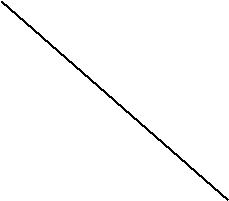 Школа актива работала в соответствие с программой, по определенным темам, отдельно для каждого сектора. Учащимся были даны рекомендации по организации и проведению Дня самоуправления (Дня Учителя), оформлению стенда в фойе, зала к мероприятиям и датам, оформление тематических выставок рисунков («Внимание - дорога!», «Пермскийкрай – 10 лет», «Дуброво – 400 лет», «С Днем Учителя!», «Новый год у ворот», Последний звонок, Здравствуй, лето озорное!). Работа, в основном, ведется только с культмассовым сектором и редколлегией. Работа с другими секторами (учебный, главный по связям с начальной школой, главный дежурный) не ведутся. У ребят не хватает навыков самостоятельной организованной работы, низкая активность ребят при выдвижении инициатив и вариантов проведения мероприятий.Работа в органах ученического самоуправления в 1-4 классах строится на уровне классного коллектива. В классе дети имеют временные поручения, выбран сменяющийся актив класса. Активисты помогают классному руководителю организовывать дела классного коллектива: дежурство по столовой и по классу, подготовка к классным часам, участие в школьных праздниках и соревнованиях.течение учебного года  Совет дела созывался  8 раз  по следующим вопросам:планирование, организация, проведение и анализ общешкольных мероприятий,отчеты о работе секторов, принятие решений,поощрения по итогам полугодия конкурса «Класс года. Лучший город ШР».29 апреля 2016 года, делегация из 7 представителей Совета дела МОУ«Дубровская СОШ», под руководством зам. директора по ВР Кобелевой С.А., принялиучастие в районном сборе актива детских общественных объединений  «Возьмемся заруки , друзья!», организованным ЦДТ с.Елово.Ребята представили детскую общественную организацию «Школьная республика», кратко рассказали о деятельности органа ученического самоуправления Совет дела, о коллективных творческих делах, мероприятиях школы и классов.Затем дубровские активисты 8-9 классов провели мастер – класс на актуальную тему для сельской молодежи «Где и как заработать деньги», поработав с группами школьников из разных школ района, по написанию бизнес-планов, а также представили свой опыт участия в реализации муниципальном проекте «Богатая сельская школа».течение года проводились занятия Школы актива на уровне классов. В планах воспитательной работы классных руководителей данная работа отражалась. Согласно аналитическим отчетам классных руководителей ученическое самоуправление имеетнизкий уровень, всё ученическое самоуправление рассматривается только в распределении поручений в классе и подготовкой досуга во внеурочное время. Педагоги отмечают, что необходима курсовая подготовка по данному направлению. А также отмечают дефицит времени для проведения этой работы и загруженность детей уроками.сентябре прошли выборы актива по классам, состоялось I заседание Совета дела и выборы школьного актива по секторам. Ознакомились с нормативно-правовой базой. Обсудили функционал каждого сектора. Составили план работы Совета дела на год.На уровне школы была проведена акция «Классный уголок— зеркало класса». Уголки были эстетично оформлены, содержали не только информацию о классе, успехах, достижениях, но и другие интересные рубрики: «Мы гордимся ими», «Классныерекорды». Интересно оформлены были классные уголки в начальной школе. У каждого нашлась своя «изюминка». В течение учебного года классные уголки функционируют только в начальных классах.Очень организованно прошел День ученического самоуправления, посвященный Дню Учителя. За ходом праздничного дня и за порядком следили девушки 10 класса, а помогали им ребята 8-9 класса. Ребята отлично справились с обязанностями учителей-предметников, администрацией школы, классных руководителей. По опросу учащихся начального и среднего звена уроки, подготовленные старшеклассниками, были увлекательными и яркими. Со слов ребят-старшеклассников, вести урок большинству очень понравилось, хотя самым сложным оказалось готовиться к проведению уроков. Так же организованно прошел и праздничный концерт, посвященный Дню Учителя с приглашением ветеранов педагогического труда. Учащиеся 9 класса самостоятельно продумали сценарий и ход мероприятия, музыкальное оформление праздника. Номера художественной самодеятельности были подготовлены под руководством классных руководителей и учителя музыки Шайхиевой Е.А. Гости остались довольны праздником, музыкальными поздравлениями и видео-роликом о школьной жизни. Неожиданным, но приятным моментом стала видеозапись- поздравление для учителей и ветеранов от бывших выпускников школы.конце учебной четверти состоялась презентация «Новый город школьной республики» . 1,5 и 10 классы представили на общешкольной линейке свои города: 1 класс «Радуга», 5 класс «Новое поколение» и «Высшая лига» девушки 10 класса.каждом классе были подведены итоги учебной четверти и проанализирована работа актива класса. Также под руководством Совета дела, школьного библиотекаря Кореневой Е.Л. и учебного сектора в каждом классе был организован рейд по проверке учебников. Проверка показала, что большинство ребят бережно относятся к учебникам.Согласно плану воспитательной работы школы со 2 по 30 ноября 2015 года прошел Месячник Доброты, под девизом «Твори добро».Месячник проводится ежегодно и посвящается Международному Дню Толерантности (16 ноября).Традиционно классными руководителями в 1-10 классах проводились: «Уроки доброты», беседы ко Дню народного единства, классные часы о толерантности, как жить без конфликта, о дружбе, о правилах поведения в общественных местах, книгах о добре, о правах и обязанностях школьника. В основном участниками мероприятий были учителя и школьники. Формой проведения остаются беседы с использованием ИКТ. Ребята начальных классов активно изготавливали подарки для мам.Традиционно в фойе школы был оформлен стенд под девизом месяца «Твори добро»: понятие толерантности, картинки – мотиваторы с фразами о доброте, милосердии, взаимопомощи, сострадании. Красочно оформлен стенд в начальной школе по правам ребенка, мотиваторы о добре и доброте.Новогодние праздники в МОУ «Дубровская СОШ» проходили согласно плану воспитательной работы школы и графику, который был утвержден приказом директора и выслан в районные организации: ОМВД, РОО.Согласно приказу директора были проведены инструктажи с классными руководителями и организаторами праздников, с учащимися 1-10 классов (Инструктаж оповедении воспитанников во время культурно-массовых мероприятий, о пожарной безопасности, о применении пиротехнических средств). Отметка о проведении инструктажей зафиксирована в соответствующих журналах и планах воспитательной работы классных руководителей.целью более качественной подготовки к общешкольному празднику было проведено совещание при заместителе директора по воспитательной работе Кобелевой С.А. и очередное заседание совета дела: распределены ответственные за сценарий, оформление елки, актового зала и сцены, подготовку необходимого реквизита, музыкальное сопровождение и подготовку аудиоаппаратуры, корректировались организационные мероприятия в ходе подготовки.По традиции школы КТД «Новый год» для учащихся проводилось по звеньям: 1-4, 5-7,8-10 классов, соответственно ответственными за проведение праздников были назначены классные руководители 4, 7 и 10 классов.Для ребят начальной школы в этом учебном году новогоднее представление было подготовлено классным руководителем 4 класса Рожневой С. П. при активном участии родителей и учащихся 4 класса. Участники новогоднего мероприятия своей развлекательной программой и сказочными персонажами порадовали и приятно удивили зрителей и ребят начальной школы актерскими талантами, зажигательными танцами, разнообразными музыкальными номерами, шутками. Учащиеся принимали активное участие в предложенных танцевальных флеш-мобах, пели новогодние песни и водили хороводы. В конце праздника состоялось награждение учащихся, отличившихся в учебных и спортивных успехах, а также вручены благодарности родителям за активное участие в школьном мероприятии «Новогодняя сказка». Отдельная благодарность была объявлена учителю музыки Шайхиевой Е.А. за подготовку музыкального оформления праздника. Посещаемость мероприятия родителями 1-4 классов составила 78%, участие родителей 4 класса – 46%.В среднем звене сценарий был подготовлен классным руководителем 7 класса – Аганиной Л.Ю. Праздник прошел в форме конкурсно - развлекательной программы с элементами театрализации. В целом, мероприятие характеризуется качественной подготовкой участников, их костюмов, реквизита, музыкального оформления, творческих выступлений 5 – 7 классов. Были продуманы конкурсы, новогодняя лотерея для всех, кто заранее приобрел билеты. В сценарии были задействованы все учащиеся 5,6,7 классов. Мероприятие посетили не более 65% родителей. Опрос среди школьников показал, что они довольны своим выступлением, праздник оказался ярким и незабываемым. Особенно весело, со слов ребят, прошли конкурсы.Ответственным за подготовку мероприятия для 8-10 классов был 10 класс и классный руководитель Пастухов Д.А.. Ребятами был разыгран небольшой спектакль с участием сказочных персонажей: Дед Мороз со Снегурочкой, современные девицы , внучки лешего, вурдалак, лесные жители и др. В сценарии приняли участие учащиеся 8,9 и 10 класса. Старшеклассники под руководством классных руководителей подготовили оформление актового зала и сцены, музыкальное оформление праздника. Посещаемость родителей – 79%. Мероприятие прошло на хорошем уровне. В ходе рефлексии старшеклассники указали, что представление было не продолжительным по времени, зрители малоактивны в конкурсах. Это рекомендуется учесть в следующем году и приглашать на представление ребят 5-7 классов для участия в конкурсах и массовости. Вовремя вечернего представления дежурили  классные руководители 8-10 классов.Танцевальная часть вечера прошла спокойно, нарушений не наблюдалось.Подводя итог, можно сказать, что новогодние праздники в школе прошли организованно, подготовлены качественно, при активном участии родителей. Посещаемость новогодних мероприятий родителями по школе составила 74%.Март проходил под девизом «В мире прекрасного», анализируя отчеты классных руководителей можно отметить, что:В классах продолжается традиция поздравления девочек, мам и бабушек с 8 Марта– выпуск поздравительных стенгазет; чаепитие, выставки рисунков «Это моя мама» 1,3 классыАктивно поработали родительские комитеты классов в приобретении подарков для девочек; организации чаепития в классах.С 1 по 5 класс (по традиции) школьники изготовили своими руками подарки для мам;4 марта 2016 года в МОУ «Дубровская СОШ» состоялся праздничный концерт, посвященный Международному Женскому дню. Учащиеся порадовали ветеранов педагогического труда, учителей, родителей и обслуживающий персонал концертной программой, где прозвучали серьезные песни, разыграны смешные сценки, шуточные миниатюры и прозвучали красивые слова-поздравления от очаровательных ведущих, учащихся 7 класса. В конце мероприятия учащиеся 9 класса подарили всем женщинам забавные шляпки- игольницы, заботливо сшитые девичьими руками на уроках технологии. Все получили заряд бодрости и отличного настроения. Посещаемость праздничного концерта родителями составила 61%. Участие детей по школе в целом – 70%.Классными руководителями отмечается позитивный настрой ребят на подготовку такого рода мероприятий, доброжелательная атмосфера во время праздника.На очередном заседании Совета дела ребята распределили обязанности по подготовке к праздничному концерту. Все классы отлично справились со своими поручениями: и зал оформили, и сцену, и фойе. Пригласили ветеранов педагогического труда на концерт, сшили игольницы на подарки. Все фотоматериалы с праздничного концерта опубликованы на сайте школы.Апрель прошел под девизом «В здоровье наше сила». В классах проведены тематические классные часы, посвященные всемирному Дню Здоровья. Также в апреле классные коллективы (3,6,7)подготовили агитвыступления о профилактике ЗОЖ, выступив на общешкольной линейке.Активно ребята принимали участие в спортивных мероприятиях школы. Подробно о соревнованиях можно ознакомиться в спортивной работе школы за 2015-16 учебный год.«Я помню, я горжусь!» - под таким девизом проходил месяц май.71% учащихся приняли участие в митинге 9 мая возле памятника Солдату, организованным ОУ, 30% учащихся приняли активное участие в праздничных концертахДомах Досуга с.Дуброво и д. Шульдихи. Ребята под руководством учителя технологии и классных руководителей, изготовили поздравительные открытки для тружеников тыла и цветы на оформление гирлянды. Также традиционно в конце мая прошел общешкольный праздник «Последнего звонка» для выпускников 9 класса и итоговая линейка, посвященная окончанию учебного года. Обучающиеся – хорошисты (29%) были отмечены дипломами за успехи в учении и спортивные достижения. Подведены итоги школьного конкурса «Класс года – лучший город школьной республики».Одним из приоритетных направлений воспитательной работы школы было профориентационное и трудовое воспитание, которое осуществлялось через реализацию муниципального проекта «Богатая сельская школа:25 сентября 2015 года учащиеся Дубровской средней школы впервые приняли участие в районной сельскохозяйственной ярмарке, и были на ней не как покупатели, а как продавцы своей продукции. Целый год ребята являлись участниками муниципального проекта «Богатая сельская школа» и весной 2015 года ребятами было разработано 5 бизнес-планов, которые реализовывались в течение лета и начала осени 2015 года.Все проекты успешно реализованы. На сельскохозяйственной ярмарке в с. Елово покупателям был предложен семенной картофель, морковь, салат по-корейски из моркови, лук-севок, комнатные цветы, варенье из аронии. Ребята остались довольны результатом. http://dubrovo.org.ru/index.php/novosti10 декабря 2015 года делегация от Еловского района в составе 7 старшеклассников (8-9 класс) Дубровской средней школы прияли участие в итоговом форуме по предпринимательству среди старшеклассников Пермского края. Краевое мероприятие проходило в отеле «Sity-Star» г.Перми. Пачин Андрей, ученик 9 класса, представил бизнес-проект «Цветочно-ягодный микс», который ребята Дубровской школы планировали реализовать в рамках проекта «Богатая сельская школа» в 2015-16 учебном году и в течение летних каникул. Организаторами форума были отмечены словами благодарности и подарками не только участники форума, но и руководители проектов. Также со своими бизнес-планами (4 бизнес-плана) ребята выступили на районной научно-практической конференции учебных проектов по технологии «Первые шаги к успеху», получив сертификаты участников.Весной 2016 года работа по написанию и реализации бизнес-планов учащимися 8 класса продолжилась: 5 бизнес-планов (по выращивание петунии, комнатных цветов, сортового картофеля, лука и чеснока), будет продолжена и в летний период.Учащимися 1 раз в месяц проводилась операция «Чистая пятница»(уборка классов). В школе продолжает осуществляться дежурство по школе (по положению).Для старшеклассников проводились встречи со специалистами ЦНЗ (диагностика, консультирование), специалистами учебных заведений. Оформлены тематические стенды по профориентациононй работе. Классными руководителями выпускного и предвыпускного класса велась работа по данному направлению.Не в полной мере в соответствии с планом ВР осуществились тематические встречи с людьми разных профессий, интересными людьми (встречи и экскурсии организовывали только классные руководители начальных классов). Предложения:На следующий учебный год продолжить работу над трудовым и профоринтационным воспитанием для всех учащихся школы.Привлекать ребят 7-8 классов к написанию бизнес-проектов и их реализации.Проводить обучающие семинары по написанию бизнес-планов ребят 7-8 классов.данное направление в следующем учебном году считать приоритетным.Сотрудничество с родителямиСогласно программы «Семья» и плану воспитательной работы школы:Организована работа родительских комитетов,Традиционно с приглашением родителей были проведены общешкольные мероприятия: «Новый год» по ступеням, военно-спортивное мероприятие «Зарница», общешкольный праздничный концерт «8 марта - Женский день». В целом мероприятия характеризуются глубиной содержания, духовно-нравственной направленностью, доброжелательной атмосферой, активностью участников. Отмечается высокий % (77) посещаемости родителей общешкольных мероприятий (1 сентября, Новый год, Последний звонок, общешкольная линейка по итогам учебного года)По итогам работы в течение года, по заявке классных руководителей, с обсуждением на заседаниях родительских комитетов на заключительной общешкольной линейке были отмечены Благодарственными письмами активные, инициативные родители, а также за хорошее воспитание детей (34 благодарственных письма).работе классных руководителей в данном направлении отмечается планомерность, четкость в установлении и поддержании сотрудничества с родителями.Родителями поддерживаются классные традиции: праздничные чаепития, совместные походы, поездкиРодители проявляют инициативу в решении общеклассных проблем.Достаточно стабильным остается % посещаемости родительских собраний: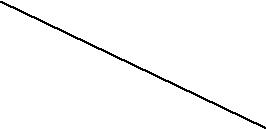 Мероприятия с родителями проводятся согласно планам воспитательной работы, в некоторых случаях планы корректируются.На родительских собраниях поднимаются и обсуждаются вопросы по следующим темам: правила поведения в общественных местах, учебная мотивация, формирование доброжелательных отношений в коллективе, семейное благополучие, внешний вид учащихся, вопросы читательской компетенции , ЗОЖ и др. Основной формой проведения родительских собраний остается беседа, лекция, практические рекомендации . Реже используется круглый стол и семинар-практикум, дискуссия. Посещаемость собраний по итогам года составила по школе 74% (73% в прошлом году), классных мероприятий – 77% (в прошлом уч.году 76%).настоящее время в школе сложилась система мероприятий, направленных на сотрудничество с родителями – это традиционные родительские собрания, заседания родительских комитетов, организация концертов для родителей, приглашение их на школьные праздники, спортивные мероприятия.Большую помощь классному руководителю оказывает родительский комитет, основными функциями которого являются: материально-хозяйственные вопросы, оказание помощи в ремонте класса, посещение уроков и мероприятий, контроль за успеваемостью, проведение досуговых мероприятий и классных часов, организационные вопросы.На заседаниях РК обсуждаются следующие вопросы, обозначенные классными руководителями: участие в творческих и спортивных конкурсах школы и района, посещаемость родителями классных мероприятий и родительских собраний, поведение школьников в общественных местах, единая школьная форма, участие в социальных акциях и проектах .выпускных классах традиционно затрагиваются вопросы профессионального самоопределения, ответственного отношения к учебе и итоговой аттестации, о порядке проведения ГИА (9 класс).Индивидуальная работа с родителями осуществляется в форме бесед (89%), посещения на дому (22%), консультации по вопросам учебы (11%), разговоров по телефону (56%), . Работа в данном направлении отражается в планах воспитательной работы, ведутся протоколы заседаний родительских собраний у 78% классных руководителей, экран участия родителей – 4 класс.Большинством классных руководителей отмечено, что все направления работы с родителями выполняются.Дополнительное образование.Важнейшей  составляющей  воспитательной  системы школы являются объединения дополнительного образования, способствующие развитию  творчества,воспитанию учащихся в духе созидания. Программы дополнительного образования включают следующие направления деятельности:социально – педагогическое;физкультурно-спортивное;-художественно-эстетическое;туристко-краеведческое;2015-16 учебном году в школе работало 7 объединений дополнительного образования:социально-педагогической направленности – 1 (Информатика), физкультурно-спортивной – 4 (Волейбол, Юный Патриот, Лыжи, Футбол), туристско-краеведческое – 1 (Краеведение), художественно-эстетическое – 1 «Мастер-класс»Внеурочная деятельность по направлениям:	1-4 классспортивно-оздоровительное:  «Чемпион», «Путь к здоровью», «Волейбол»общеинтеллектуальное: «Мир деятельности», «Русский с увлечением», «Почитай-ка»общекультурное: «Мастерок», «Умные руки»социальное :«Учусь создавать проект», «Красивая школа»Для 5 класса:спортивно-оздоровительное:  «Путь к здоровью», «Волейбол»;общекультурное: «Информатика», «Учимся писать сочинение», «Мир словарей», «Увлекательный немецкий», «Моё первое исследование»Одноразовый охват составляет – 95% обучающихся (в прошлом уч.году - 79%). Высокий показатель занятости в системе ДО в 1-4 классах – 100% (100% в прошлом уч.году) и в среднем звене – 97% (63%) и 33% (в прошлом уч.году - 67%) в старших классах (10кл).Через ЦДТ с. Елово организуется объединение дополнительного образования «Лыжи». Деятельность объединения дополнительного образования «Краеведение» осуществлялась под руководством ветерана педагогического труда, краеведа Байдиной Г.В.Все объединения ДО и занятия внеурочной деятельностью ведутся согласно Программам, утвержденным на педсовете. Документация ведется в соответствии с требованиями. Наибольшей популярностью у учащихся школы пользуются спортивные секции икружки. Занятия объединений дополнительного образования хорошо подготовлены, соответствуют намеченным планам, способствуют развитию познавательных интересов учащихся, росту их интеллектуального уровня, творческому росту.Объединения дополнительного образования:Художественно-эстетическое направление: «Мастер-класс». Воспитанники  в течениеучебного года занимались изготовлением поделок, сувениров для продажи на ярмарке вДень села. Также ребята приняли активное участие в районной выставке ДПИ «Весенняяпалитра», предоставив работы, выполненные в различных техниках (работа с бросовымматериалом, текстиль, фетр, атласные ленты, работа с природным материалом и др.)Результат: Победители(1 место) – Огородникова А, Краило Я учащиеся 10 класса затворческую работу «Золотая ваза», 3 место Морозова Т(6 кл.) в номинации«Изобразительное искусство» за рисунок «Мой прадед». Остальные участники былиотмечены сертификатами (8чел.).Можно отметить, что у воспитанников есть желание заниматься в объединение дополнительного образования художественно-эстетической направленности. Ребята с удовольствием занимались прикладным видом творчества. Недостаток лишь в том, что материал для рукоделия недешевы и многие изделия сделаны из бросового материала и подручных средств.течение всего учебного года воспитанники дополнительного объединения «Юный патриот» занимались: строевой подготовкой, изучали основы медицинских знаний, выполняли упражнения по разборке и сборке автомата Калашникова, пистолета Макарова, технику метания гранаты, преодоление полосы препятствий, правовые основы военной службы, технику вязания туристических узлов , установку палатки. Школьная команда «Десант» в районной военно-спортивной игре «Зарница» заняла V место из семи команд.сравнении (общее место по годам):Достижения воспитанников (командные):Силовые упражнения  - 5 местоконкурсе ратные страницы истории  - 3 местоконкурсе равнение на героев  – 3 местоконкурсе визитка  - 3 местостроевой подготовке – 5 местострельбе- 5 местоОгневой рубеж- 4 местоПервое место в Личном зачете – 1 человек (Олина Мария 7 кл.)Воспитанники объединения приняли активное участие в следующих мероприятиях:В школьной военно-патриотической игре « Зарница»В районных спортивных соревнованиях Президентские состязанияВ районной военно-патриотической игре Зарница-2016» и «Зарничка - 2016»В районном туристическом слёте.Достижения воспитанников:Участие в районном туристическом слёте команда заняла - 3 место Силовые упражнения команда заняла - 5 местоконкурсе ратные страницы истории команда заняла - 1 местоконкурсе равнение на героев команда заняла – 3 местоконкурс боевой листок команда заняла -3 местоконкурсе визитка команда заняла - 1 местостроевой подготовке команда заняла – 5  местострельбе команда заняла- 5местоОгневой рубеж- 6 местоРайонные соревнования по технике пешего туризмаКоманда заняла 5-е общекомандное местоконкурсе краеведов команда заняла- 2 местоконкурсе визитка команда заняла- 3 местоконкурсе вязание туристических узлов команда заняла- 6 местоконкурсе командно-личная дистанция команда заняла – 5 местоконкурсе командно-туристическая дистанция команда заняла- 6 местоУчастие в районной военно- спортивной игре «Зарничка - 2016» для учащихся начальной школы. Команда заняла 5 место, выступив достойно на всех этапах. Ребятам понравилась мероприятие, и они изъявили желание снова участвовать в военно-спортивной игре.Внеурочная деятельность, как и деятельность обучающихся в рамках уроков, направлена на достижение результатов освоения программы. В первую очередь – это достижение личностных и метапредметных результатов. Это определяет и специфику внеурочной деятельности, в ходе которой обучающиеся должны научиться действовать, чувствовать, принимать решения.Также в рамках внеурочной деятельности ведется коррекционная работа с детьми, требующими особого внимания. Это и индивидуальная работа по постановке устной речи, почерка, письменной речи.Особое место в новой системе оценивая как на уроке, так и во внеурочной деятельности уделено Портфолио, в котором ученики накапливают свои результаты и представляют их как в классном, так и в индивидуальном портфолио.Спортивная работа школы за 2015-2016 уч. год.Цель спортивно-массовой работы:укрепление здоровья подрастающего поколенияпривлечение учащихся к регулярным занятиям физической культурой и спортом -приобщение к здоровому образу жизни.Задачи спортивной деятельности :-дальнейшее совершенствование и развитие спортивно- массовой работы с учащимися во внеурочное время;повышение уровня двигательной активности;выявление лучших спортсменов и спортивных команд школы по разным видам спорта.За учебный период 2015-2016 г.в школе проведены соревнования согласно календарного плана спортивных мероприятий по разным видам спорта -участниками которых являются учащиеся с 1 по 10 класс. Проведена олимпиада по физической культуре для учащихся 5-9кл, в которой приняли участие (18 чел) : 9 чел. – 5-6 кл, 7 чел. 7- 8 кл, 2 чел. -9 кл.Результативность работы за 2015-2016 уч .год	(школьная спартакиада).По итогам года в проведении школьной спартакиады в конкурсе «Самый спортивныйПо итогам конкурса «Спортсмен года 2016» (в личном зачёте )-среди 1-4 кл.	– 1место – Наливайко Влад (4 кл)1место Окулова Вероника (4кл)среди 5-7кл.-1место –Стариков Данил (6 кл)1место Шадрина Валерия (6 кл)среди 8-10 кл. –- 1место – Пачин  Андрей(9кл)1место Фотина Олеся (8кл).течение года в школе ведётся работа спортивных секций: -Волейбол для 6-8 кл . (посещают -17 чел)- Волейбол для 9-10 кл (5 чел)-Лыжные гонки для 4-8 кл (15 чел) от ЦДТ -футбол для 3-4 кл. (13чел)Внеурочная деятельность :-кружок «Чемпион» для 12 человек-кружок «Чемпион» для 2-3 кл. (18 чел). -кружок «Чемпион» для -4кл. (13чел). -кружок « Волейбол» для 5 кл.-курс «Путь к здоровью» для 5 клОбучащиеся школы принимают активное участие в районной спартакиаде среди школ по возрастным группам (8-11 лет) и (12-17лет).течение учебного года ведётся работа советом физической культуры. Ребята предлагают, какие виды спорта внести в спартакиаду школы, проводят внеурочные спортивные состязания, оказывают помощь в проведении месячника здоровья и проведении соревнований.Спортивно – массовая работа в удовлетворительном состоянии, совершенствуется во внеурочное время, выявляются лучшие спортсмены и спортивные команды школы по разным видам спорта. Охват обучающихся спортивно – оздоровительными мероприятиями – 90%.Работа по программе «Здоровье»Цель данной программы является:создание условий для сохранения, укрепления и восстановления здоровья учащихся школы, формирование системы воспитания, основанной на устойчивой мотивации школьников к здоровому образу жизни.Цель реализовывалась через:Привлечение внимания общественности к проблеме сохранения и укрепления здоровья детей (осмотр специалистами ДСВА, пропаганда ЗОЖ).Создание условий для привлечения к занятиям физической культурой и спортом учащихся (активное участие в спортивных мероприятиях и конкурсах школьного и муниципального уровней).Профилактику вредных привычек и формирование у учащихся устойчивых навыков здорового образа жизни (проведение утренней зарядки, классных часов, профилактических бесед с использованием ИКТ, тематических мероприятий, месячника Здоровья, акции)Организацию здорового питания в школьной столовой (включение в рацион свежих фруктов и овощей, витаминизация третьих блюд, соблюдение норм и правил СанПиН)поиск новых форм работы с родителями (оформление тематических стендов, выпуск листовок и буклетов, анкетирование, тематические родительские собрания) Анализируя работу в этом направлении можно сказать что:Классные руководители используют в своей работе формы и упражнения двигательного характера, -Учащиеся активно посещают спортивные кружки и секции и принимают участие в спортивных мероприятияхДинамика заболеваемости:Наблюдается динамика роста здоровых детей (1 группа здоровья) и переход со 2 группы здоровья на 1. Необходимо продолжить работу по укреплению здоровья и формированию у учащихся ЗОЖ, просвещение родителей и педагогов с приглашением специалистов ДСВА.Летняя оздоровительная работа. Лагерь с дневным пребыванием. Традиционно в первый месяц летних каникул (1-22 июня) было организовано оздоровление учащихся школы в лагере с дневным пребыванием в количестве 62 человек, что составляет 56% от общего числа учащихся (57% в прошлом учебном году). Была организована деятельность 3 отрядов в возрасте 7-15 лет согласно Программам лагерей с дневным пребыванием: «Веселый улей» (7-10 лет), отряд « Страна Здоровья» (11-13 лет), отряд «Одуванчики» (Летний трудовой отряд для воспитанников 14-15 лет). Программы оформлены в соответствии с требованиями. Занятость детей приоритетных категорий:многодетных семей 12 детей(54%) – 11% от общего числа учащихся школы и 19% от числа воспитанников лагеря,малообеспеченных 48 детей (43% от числа обучающихся в ОУ и 77% от количества в лагере)неполных семей – 9 детей(90%) и 15% от общего количества воспитанников в лагере,дети, находящиеся на опеке и проживающие в приёмных семьях – 6 детей (55%) .«Учетные дети» (СОП, ВШУ, кл.учет) -5 чел.(45%)отрядах были запланированы и проведены мероприятия спортивно-оздоровительной, нравственно – эстетической, патриотической, социально-значимой направленности, а также мероприятия, направленные на формирование навыков ЗОЖ.течение смены каждый день в отряде «Веселый улей» проходил в соответствии с режимом дня.Большое внимание в нашей смене уделялось мероприятиям спортивной направленности. С целью формирования привычки к здоровому образу жизни и привития интереса к физической культуре и спорту были проведены:Спортивный час, Эстафета «Весёлые старты», Ежедневная зарядка в игровой форме,«Дорожка здоровья», Подвижные игры на свежем воздухе, физ.процедуры, проведение ежедневных инструктажей по ЗОЖ, Спортивный праздник «Солнце, воздух и вода – наши лучшие друзья» Игра – викторина «Наше здоровье – в наших руках», Мониторинг здоровья.Данные мероприятия способствовали развитию командного духа, дружеских отношений, развивали у детей взаимоподдержку и взаимовыручку.Ежедневно с детьми школьного лагеря проводились беседы о безопасной жизнедеятельности, минутки здоровья, которые учили ребят правильно ухаживать за зубами, контролировать осанку, определять правильные полезные и опасные продукты для человека. В течение лагерной смены прошли инструктажи по правилам дорожногодвижения, по профилактике правонарушений, о действиях при укусе клещей, о поведении во время пожаре, разъяснительный инструктаж об энтеровирусной инфекции, распространили памятки юного пешехода и о поведении на воде.Творческие способности детей развивались в конкурсе «Здравствуй, лето»,конкурсе рисунков на асфальте «Детям мира нужен мир!», творческой мастерской«Оригами», конкурсе рисунков о здоровом образе жизни, выпуск газеты «Мы защитимприроду!», конкурс «Лучшая пчела – эмблема лагеря», театрализация басен И.А.Крылова,инсценировка  «Как непослушный медвежонок в детский сад попал».целью воспитания патриотических чувств и знакомства с историей Родины была проведена экскурсия «Памятники старины», посещение краеведческого музея, изготовление поздравительных открыток ко Дню России и вручение жителям села. 22 июня дети приняли участие в митинге Памяти и Скорби у Вечного Огня, возложили цветыпамятнику Погибших воинов. Прошла акция « Чистое село – красивое село». Школьным библиотекарем была проведена беседа с элементами игры «Я живу в России».Внимание в мероприятиях лагеря уделялось и экологической направленности. Это отразилось в интеллектуальной игре «Экологическое ассорти», конкурсно-игровой программе «Экологическая мозаика», игре «Что нас окружает?», экологическом КВНе «У природы есть друзья – это ты, и мы, и я», викторине «Берегите Землю, берегите!». В сельской библиотеке ребята поучаствовали в игре «Земля - наш общий дом» и посмотрели фильм о бережном отношении природе. В лагере были объявлены конкурсы рисунков «Берегите меня, ведь я у вас одна!», «Мы защитим природу». Была проведена Акция «Мы защитим природу» с размещением в центре села агитационных плакатов.Ежедневно в конце рабочего дня проводилась рефлексия, на которой подводились итоги дня. Ребята заполняли соты «медом» (кружочки желтого цвета – все отлично и красного цвета - я расстроен. Преимущественно ребята заполняли соты желтыми кружочками. (95%) С ребятами, которые выбирали красные кружочки проводились беседы по выяснению причин плохого настроения. На последней неделе работы лагеря была проведена диагностика удовлетворённости детей (анкета «Наш лагерь»). Анализ результатов показал, что в целом дети довольны деятельностью лагеря, т. к. у детей остались положительные впечатления от пребывания в школьном лагере. (88% ребят понравилось в лагере). В последний день ребята отразили своё впечатление о пребывании в лагере с помощью рисунков. Самым ярким событием для ребят бала поездка в город Чайковский в парк культуры и отдыха.По итогам работы лагеря можно говорить о хорошем уровне организации воспитательной и оздоровительной работы с детьми в рамках лагерной смены.Лагерная смена в спортивно-оздоровительном отряде «Страна здоровья» была основана на чередовании спортивных и досугово-развивающих мероприятий, которые снимали усталость и напряженность после физических нагрузок.начале смены проведена диагностика (Анкета для ученика «Мое здоровье»): участвовали 20 чел. По результатам анкетирования в целом можно сделать соответствующий вывод о том, что учащиеся пропускают занятия по причине болезни. По утрам учащиеся дома не выполняют зарядку, возможно потому, что перед началом уроков в 8.45. ежедневно в школе учащиеся выполняют утреннюю зарядку, которую проводит дежурный класс. Большинство учащихся посещает спортивные секции в школе. Самыми трудными уроками для учащихся являются математика, русский язык.Уровень здоровья:	Средний –16 чел, ниже среднего – 4Проведены замеры уровня физического развития: (в начале смены и в конце)начале - 19 человек показали средний и низкий уровни, у 1 чел. – высокий (Шайхиев Н). В конце смены замеры показали незначительный прирост по отдельным показателям. Только у одного все показатели выросли (Сизов Д.) до среднего.Из досугово- развлекательного блока (по результатам опроса) ребятам понравилась игра на сплочение, мероприятие по экологии.Большинству мальчиков понравился курс «Занимательная математика» под руководством учителя математики Пастухова Д.А.Свои знания ребята активно проявили в интеллектуальных викторинах «Из истории олимпийских игр», «Знаток футбола» и в викторине, посвященной жизни и творчеству А.С. Пушкина. Часть ребят приняли участие в незапланированной акции (помогли в церкви сложить дрова).конце смены была проведена церемония награждения отличившихся ребят, почти все ребята активно проявили себя как в личных, так и в командных соревнованиях.этом году подростки лагеря труда и отдыха «Одуванчики» продолжили работу в рамках реализации муниципального проекта «Богатая сельская школа». Учащиеся 7-8 классов школы заложили пришкольный участок. Самая сложная работа – это подготовка почвы и формирование грядок для посева и посадки овощей. Ребята с честью выдержали это испытание, заработав первые трудовые мозоли: посадили 27 (в прошлом году 18) грядок моркови, 16 (9) грядок свеклы, 7 ( 6) – лука, 1100 (560) корней капусты и 60 (120) корней томатов в открытом грунте и в теплице 40 шт. , 11 (5) соток картофеля, а также немного огурцов ,кабачков и тыквы для школьных обедов в сентябре и продажи на сельскохозяйственной ярмарке. Проведена работа по обновлению коллекции многолетних цветов. Традиционно были заложены и цветники у школы и на пришкольном участке. В рамках реализации муниципального проекта ребята приступили к реализации своих бизнес-планов. В этом году через центр занятости населения трудоустроено 17 подростков.лагере с дневным пребывание на базе МОУ «Дубровская СОШ» организовано сотрудничество со специалистами школьной и сельской библиотеки, местного музея, сельских домом досуга с.Дуброво и д.Шульдиха, сельской врачебной амбулатории.Во всех отрядах были оформлены отрядные уголки, отражающие название и девиз. Ежедневно проводилась рефлексия дня, результаты которой показывают высокую заинтересованность ребят в мероприятиях лагеря, активность и желание участвовать в мероприятиях. Воспитатели отслеживали посещаемость ребят, которая составила 95%.Были созданы необходимые условия для оздоровления детей и подростков: 2-х разовое горячее питание, разнообразие рациона питания с включение свежих фруктов, овощей, зелени, мяса, витаминизация 3 блюда, ежедневная утренняя зарядка на улице, подвижные игры на свежем воздухе, система спортивных мероприятий, «Дорожка здоровья», экскурсии по селу. Проведены профилактические беседы с использованием ИКТ по темам: закаливание, первая помощь при ушибах, личная гигиена, профилактика клещевого энцефалита и др.течение всей оздоровительной кампании был организован ежедневный медосмотр на наличие клещей и педикулеза.17 детей (38%) охвачены физ. лечением на базе физ.кабинета Дубровской врачебной амбулатории (в прошлом году 23 ребенка- 35%).Оценка эффективности оздоровления: Оздоровлено 45 детей, из них:выраженным эффектом оздоровления - 7 (в прошлом году 10 человек).Со слабо выраженным эффектом – 36 (в прошлом году 27).С отсутствием оздоровительного эффекта - 2 ( в прошлом году 10 человек).Организованный отдых и оздоровление детей на базе нашей школы создал условия для физического развития и укрепления здоровья, способствовал воспитанию у ребят дисциплины, трудолюбия, дружбы и коллективизма, ответственности, коммуникабельности, толерантности. За время работы лагеря не возникали конфликтные ситуации, проводилась профилактическая работа по предупреждению детской преступности. Каждый из ребят за время смены нашел себе дело по душе, проявил свои лучшие качества, приобрел новых друзей.Исходя из вышеизложенного о состоянии воспитательной работе школы, можно сделать общие выводы:Качество и результативность воспитательной работы согласно целевой программе «Семья» стабильно хорошее; программы «Лидер» - низкое.Положительная динамика в реализации программы «Здоровье»Показатель уровня активности обучающихся в школьных и районных мероприятиях различной направленности, а также их результативность остался на прежнем уровне (средний);Повысился показатель активности обучающихся и классных руководителей в социально-значимой деятельности на уровне школы и поселения.На хорошем уровне  участие  в муниципальном проекте «Богатая сельская школа».Спортивно-массовая работа организована удовлетворительно, совершенствуется внеурочная деятельность по данному направлению, выявляются лучшие спортсмены и команды по разным видам спорта.Повысился процент охвата ДО обучающихся среднего звена  Действует школьный конкурс «Класс года – Лучший город школьной республики» в номинации «Самый спортивный» и «Самый активный»Рекомендации по организации воспитательной работы в следующем году:Организовать разработку программы «Лидер» с целью активизации школьного самоуправленияИспользовать возможности участия обучающихся в мероприятиях районного уровня как наглядного результата работы объединения ДО и внеурочной деятельности.Разработать  долгосрочный проект, посвященный юбилею школы.Определить целью воспитательной работы школы в 2016 - 2017 учебном году: совершенствование воспитательной деятельности, способствующей развитию нравственной, физически здоровой личности, способной к творчеству и самоопределению. Задачи на 2016-2017 учебный год:создание единого воспитательного пространства в условиях формирования и развития нового учебного комплекса и совершенствовать систему воспитательной работы в классных коллективах;продолжение работы по созданию условий для развития личности на основе нравственных ценностей и исторического опыта России, направленного на формирование активных жизненных позиций, гражданского самосознания, воспитание любви к родной школе и краю;повышение социальной активности учащихся, развитие деятельности классного и ученического самоуправления;формирование и развитие системы работы с родителями и общественностью, привлечение родителей к организации воспитательного процесса в школе;активно развивать работу по трудовому воспитанию и  профориентации  обучающихсясоздать условия для самореализации личности каждого обучающегося через дальнейшее совершенствование системы дополнительного образования;Задачи управленческой деятельности:организация системы обучения педагогов современным технологиям воспитательной работы;помощь педагогам в самообразовании по вопросам воспитания;изучение, обобщение и распространение передового опыта воспитательной работы;повышение эффективности воспитательной работы через систему контроля и анализа.Результативность деятельности образовательного учрежденияПо результатам самообследования в 2015-16 учебном году можно отметить положительные моменты деятельности школы:Рост показателей успеваемости и качества знаний как по ступеням, так и по школе в целом;Рост количества участников интеллектуальных конкурсов и Олимпиад и результативности участия на муниципальном уровне;Положительная динамика в профессиональном росте педагогов: повысилась мотивация учителей в участии в профессиональных конкурсах и муниципальных методических мероприятиях, повысилось количество участников и качество подготовки к конкурсам.Увеличилась результативность деятельности школы, что способствует повышению имиджа образовательного учреждения.Заметно повысилась инициативность участников образовательного процесса в проведении социально-значимых мероприятий и увеличилось количество их участников.Трудовое воспитание стало одной из составляющих образовательного процесса посредством участия в муниципальном проекте «Богатая сельская школа», организации дополнительного образования и внеурочной деятельности.ходе анализа были выявлены актуальные проблемы:Остается низким качество знаний по предметам в целом по школе, особенно в начальной школе;Отсутствие объективности в оценивании учебных достижений обучающихся, что показали результаты промежуточной аттестации в этом учебном году;Невыполнение учебных программ в полном объеме;Низкий уровень организации методической работы по внедрению ФГОС ООО;Неумение педагогов анализировать результаты свое педагогической деятельности;Низкий уровень организации работы педагогов с органами ученического самоуправления на уровне классов.№ДолжностьФИОКатегорияДиректорПачина Л.Л.СоответствиеДиректорПачина Л.Л.занимаемой должностизанимаемой должностиЗаместитель директора поСоответствиеучебно-воспитательнойШайхиева Е.А.Соответствиеучебно-воспитательнойШайхиева Е.А.занимаемой должностиработезанимаемой должностиработеЗаместитель директора поКобелева С.А.Соответствиевоспитательной  работеКобелева С.А.занимаемой должностивоспитательной  работезанимаемой должностиКласс2011-122012-132013-142014-152015-161 класс1311911142 класс1817139143 класс922181364 класс1382115125 класс815721156 класс129177207 класс141081578 класс1514107139 класс16131411810 класс14360211 класс413360Итого136135126115111Успеваемость  (%)Успеваемость  (%)Качество знаний (%)Качество знаний (%)СОУ (%)СОУ (%)2015-162014-152015-162014-152015-162015-162014-15Начальная школа928536335264Основная школа948942386766Старшая школа10010091506862Наименование показателейЕд.изм.2012-2012-2013-2013-2014-2014-2015-2015-по ступеням обученияЕд.изм.2012-2012-2013-2013-2014-2014-16 годпо ступеням обученияЕд.изм.13 год13 год14 год14 год15 год15 год16 год13 год13 год14 год14 год15 год15 годНачальное общееОкончили учебный год на «4» и «5»Чел.22221919121288Окончили учебный год на «5»Чел.22221100Окончили учебный год на «3» и «4»Чел.3535363625253030Окончили учебный год с однойЧел.--111111неудовлетворительной оценкойОкончили учебный год с академическойЧел.----11--задолженностьюОставлены на повторный год обученияЧел.--224433Успеваемость%91948592Качество%48473336Основное общееОкончили учебный год на «4» и «5»Чел.1919161615152222Окончили учебный год на «5»Чел.2211--11Окончили учебный год на «3» и «4»Чел.4040292942425858Окончили учебный год с однойЧел.2211--11неудовлетворительной оценкойОкончили учебный год с академическойЧел----3333задолженностьюОставлены на повторный год обученияЧел55664422Успеваемость%88918794Качество%32413642Среднее (полное) общееОкончили учебный год на «4» и «5»Чел.1010553311Окончили учебный год на «5»Чел.--------Окончили учебный год на «3» и «4»Чел.33443311Окончили учебный год сЧел.22------неудовлетворительной оценкойУспеваемость%87100100100Качество%67675091Всего по школеОкончили учебный год на «4» и «5»Чел.5151404031313232Окончили учебный год на «5»Чел.44331111Окончили учебный год на «3» и «4»Чел.7474696970708989Окончили учебный год с однойЧел.4422--22неудовлетворительной оценкойУспеваемостьУспеваемость%89949297КачествоКачество%49504065Результаты обученности по школе за 2015-2016 учебный год (2-11 классы)Результаты обученности по школе за 2015-2016 учебный год (2-11 классы)Результаты обученности по школе за 2015-2016 учебный год (2-11 классы)Результаты обученности по школе за 2015-2016 учебный год (2-11 классы)Результаты обученности по школе за 2015-2016 учебный год (2-11 классы)Результаты обученности по школе за 2015-2016 учебный год (2-11 классы)Результаты обученности по школе за 2015-2016 учебный год (2-11 классы)Результаты обученности по школе за 2015-2016 учебный год (2-11 классы)Результаты обученности по школе за 2015-2016 учебный год (2-11 классы)Результаты обученности по школе за 2015-2016 учебный год (2-11 классы)Результаты обученности по школе за 2015-2016 учебный год (2-11 классы)Результаты обученности по школе за 2015-2016 учебный год (2-11 классы)Результаты обученности по школе за 2015-2016 учебный год (2-11 классы)предметУсп%Кач%русский язык93939353Литература97979764иностранный язык99999962Математика96969654Химия10010010064Окр.мир /биология10010010059Физика98989881История99999965География99999978Обществознание98989877Сравнительный анализ результатовСравнительный анализ результатовСравнительный анализ результатовСравнительный анализ результатовСравнительный анализ результатовСравнительный анализ результатовобученности в переводных классахобученности в переводных классахобученности в переводных классахобученности в переводных классахобученности в переводных классахобученности в переводных классахфизическая10010010086обученности в переводных классахобученности в переводных классахобученности в переводных классахобученности в переводных классахобученности в переводных классахобученности в переводных классахфизическая10010010086культура(5-8,10(5-8,10Технология97979784классы)классы)классы)классы)Музыка99999991ИЗО99999982Информатика98989898ОБЖ97979786показатель12-13 у.г.12-13 у.г.13-14 у.г.13-14 у.г.14-15 у.г.14-15 у.г.15-16 у.г.15-16 у.г.Усп %Кач %Усп %Кач %Усп %Кач %Усп%Кач%предметрусский язык9245924996429359Литература9463926092579562иностранный9851986898619961языкМатематика9354926592489553Химия1008298701006410059Биология98769780987310078Физика10045996393819883История9864936799619858География9873976097809873Обществознание98769768100709773физическая10064100991007910086культураТехнология1009610093100909782Музыка10010010010097909883ИЗО9865986299689876Информатика1006210091100969797ОБЖ100629587100869885Предмет12-13 у.г.12-13 у.г.13-14 у.г.13-14 у.г.14-15 у.г.14-15 у.г.15-16 у.г.15-16 у.г.УспКачУспКачУспКачУсп.%Кач%%%%%%%Русский  язык9355,5964889489248Литературное98899664895610063чтениеМатематика95679870100669744Окружающий мир96709655897310036Немецкий язык93659565100579754Изобразительное10093,5100891007210085искусствоТехнология10086,510089100839882Музыка10010010010010010010098Физическая10071100891008610087культураКласПредмет«5»«3»«2»ОбщаКач-воУчительсияиуспев.«4»%%1Русский языкВысокий уровень - 6Высокий уровень - 6Высокий уровень - 6Высокий уровень - 6Высокий уровень - 68546Кобелева Л.Ф.Средний уровень – 5Средний уровень – 5Средний уровень – 5Средний уровень – 5Средний уровень – 5Низкий уровень - 2Низкий уровень - 2Низкий уровень - 2Низкий уровень - 2математикаВысокий –10Высокий –109292Средний – 1Средний – 1Низкий - 1Низкий - 1ИтоговаяВысокий –0Высокий –0830комплекснаясредний –10средний –10работанизкий - 2низкий - 22Русский язык5628538Кобелева В.А.Математика9-46969Литерат. чтение76-10054Окружающий мир55377383Русский язык2226666Трубина Л.А.Математика2135033Литерат.чтение2135033Окружающий мир23183334Русский язык ВПР7419258Рожнева С.П.Математика ВПР7419258Окружающий мир3819225ВПР5Русский  язык3938020Кобелева В.С.литература4384727Кобелева В.С.Математика69-10040Козгова М.Г.биология312-10020Еловикова С.Б.Немецкий язык9428660Аганина Л.Ю.технология11228773Кобелева С.А.ИЗО114-10073Кобелева С.А.история6819440Рязанова С.В.обществознание8619353Рязанова С.В.география510-10033Деменин Е.В.ОБЖ96-10060Деменин Е.В.6Русский язык55105025Кобелева В.С.литература3986015Кобелева В.С.Математика11638555Козгова М.Г.Немецкий языкД-1273010Аганина Л.Ю.М-2719020биология137-10065Еловикова С.Б.История8667040Рязанова С.В.Обществознание135-10072Рязанова С.В.география146-10070Деменин Е.В.ОБЖ711-10039Деменин Е.В.7Русский язык52-10071Аристова И.С.Алгебра61-10086Козгова М.Г.Иностранный язык7--100100Аганина Л.Ю.История61-10086Рязанова С.В.Обществознание61-10086Рязанова С.В.биология61-10086Еловикова С.Б.физика43-10057Еловикова С.Б.ОБЖ52-10072Деменин Е.В.география7--100100Деменин Е.В.8Русский язык5619242Аристова И.С.математика3637525Пастухов Д.А.Немецкий язык4446634Аганина Л.Ю.история1101927Рязанова С.В.обществознание9-37575Рязанова С.В.биология57-10042Еловикова С.Б.Физика39-10025Еловикова С.Б.химия75-10058Еловикова С.Б.ОБЖ111-1009Деменин Е.В.География84-10067Деменин Е.В.10Русский язык-2-100100Пачина Л.Л.Математика11-10050Пастухов Д.А.Немецкий язык-11500Аганина Л.Ю.история1--100100Рязанова С.В.обществознание2--100100Рязанова С.В.Биология2--100100Еловикова С.Б.химия-2-1000Еловикова С.Б.физика-2-1000Еловикова С.Б.ОБЖ2--100100Деменин Е.В.география2--100100Деменин Е.В.классУспеваемость, %Качество знаний, %18746283503625549247594416814471008389038109565По школе8752Итоги промежуточной аттестацииИтоги промежуточной аттестацииИтоги 2015-2016 учебного годаИтоги 2015-2016 учебного годаза 2015-2016 учебный годза 2015-2016 учебный годУспеваемость,%Качество знаний,%Успеваемость,%Качество знаний,%52748796ДатаПредметФ.И.О.КлассКол.Средн.%СОУкачестКоличествоКоличествоКоличествоКоличествоэкзам.сдав.тестов.усп.воУчителябаллзнаний''5''''4''''3''''2''Учителябаллзнаний31.05.31.05.МатематиПастуховПастухов9818,2510010052881611020162016каД.А.Д.А.03.06.03.06.РусскийАристоваАристова982910010061880711020162016языкИ.С.И.С.Кол-воКол-воПодтвердилиПодтвердилиСдали экзаменСдали экзаменСдали экзаменСдали экзаменСдали экзаменСдали экзаменСдали экзаменСдали экзаменСдали экзаменПредметсдававшихсдававшихсдававшихПодтвердилиПодтвердиливыше год.выше год.выше год.выше год.ниже год.ниже год.ниже год.Предметсдававшихсдававшихсдававшихгодовую оценкугодовую оценкувыше год.выше год.выше год.выше год.ниже год.ниже год.ниже год.экзаменэкзаменгодовую оценкугодовую оценкуоценкиоценкиоценкиоценкиоценкиоценкиэкзаменэкзаменоценкиоценкиоценкиоценкиоценкиоценкиМатематика:Математика:8АлгебраАлгебра41133геометриягеометрия42222Русский языкРусский язык852211Предметы2013-20142014-20152014-20152015-20162015-2016Кол-вокол-воКачеСредКол-кол-КачесСредКол-кол-воКачеСручащихсясдавшствонийвовотво внийвосдавшствоедн,ихв %баллучащисдав%баллучащиих/в %ийсдававши/Успевхся,шиххся,Успевбалхаесдавав/Успсдававаелэкзамен/мостьшихеваешихмость% отв %\экзамемостэкзамев %отн,ьн,общего% отв %\% отчислаототобщегобщегоочислачислаРусский11/1009/822750,111-822718,58/1008/1008829язык11/1009/822750,1100822718,5язык10018 в8/1008/1008818,перв25Математика11/10011/102746,011-82ичн11Математика11/100027110082ых1101100ыхбаллахХимия--------1/131/1001004Биология--------2/252/100503,5Физика------------История--------1/131/10003География--------6/755/83503,6Обществозн.-------6/756/100503,5ИТОГО27%23%61%2013/20142014/20152015/2016НПО и СПО79%(11 чел.)45%(5 чел.)38% (3 чел.)10 класс027%(3 чел)63% (5 чел.)не устроены-9% (1 чел)-повторный год21%(3 чел)-обученияакадемическая9% (1 чел)-задолженностьНа работу-9% (1 чел)-Предмет13-14 г14-15 г15-16 гРусский  язык1009895Математика1009996Литературное чтение1009996Окружающий мир1009995ИЗО1009996Технология1009694Музыка1008393Физическая культура1009394Предмет13-14 г14-15 г15-16 грусский язык89/9097/10094/97Математика100/10098/9997/94Литература97/9896/9993/91Немецкий  язык89/9080/7492/87История89/9287/8481/76Обществознание92/9787/7986/94Музыка61/5086/10096/94ИЗО92/8798/9498/100Биология97/9799/9498/96Химия98/9699/9795/94Физика10010099/10095/94География98/9691/8090/87Информатика98/9696/9099/96ОБЖ98/10098/8887/85Физическая культура98/9693/9293/89Старшая ступень - 10 классСтаршая ступень - 10 классСтаршая ступень - 10 классПредмет13-14 г14-15 г15-16 гРусский  язык100/100100100Литература97/939995Немецкий  язык92/917694Математика100/10010089Информатика100/10010097История95/979479Обществознание82/949975География96/959087Физика100/1008896Биология97/97,5100100Химия98,5/100100100МХК98,5/9710091Физическая культура100/1009277ОБЖ91/9110082№/пНаименование конкурсовРезультатРезультатФИ участника, классМуниципальный уровеньМуниципальный уровеньМуниципальный уровень1Муниципальный конкурс2 местоФотина Елена, 9 классучебно-исследовательскихи проектных работ2Муниципальный конкурсучастиеБрюхов М., 4 класс«Планета знаний»Якимов Н., 4 класс3Муниципальный конкурс1 местоОщепков О., 3 класс«Марафон знаний для 2-4участиеБардин А., 2 классклассов»Окулов К, 2 классОгородов Р., 2 классБардина А., 3 классРиттер Г., 3 классБрюхов М., 4 классКобелева П., 4 классЯкимов Н., 4 класс4Муниципальный заочный1 местоКобелева П., 4 класстворческий конкурс2 местоПастухов И., 1 класс«Открой дверь в сказку»для 1-4 классов5Муниципальный2местоКобелев И., 5 классинтеллектуально-2местоСанников А., 6 класстворческий конкурс2местоТатаркина Д., 8 класс«Знаток истории» для 5-83местоБурнышев А., 7 классклассовучастиеучастиеБурнышева А., 5 классМартюшева И., 5 классКобелев Д., 6 классСмыслова С., 6 классАганин Д., 7 классРегиональный уровеньРегиональный уровеньРегиональный уровень1Региональный конкурс-1место в районеОкулова М., 6 классигра «Лис-любитель1место в районеАганин Д., 7 классистории»2-3 место в районе2-3 место в районеСмыслова С., 6 классучастиеучастиеОщепков О., 3 классТерехин В., 6 классБурнышев А.. 7 классТатаркина Д. 8 класс2Региональный конкурс-1место в районеДудырев К., 5 классигра «Тигр»1место в районеКобелев Д., 6 класс1место в районеАганин Д., 7 класс3Интеллектуально-Участие, районУчастие, районКобелев И., 5 класстворческий турнирСмыслова С., 6 класс«Марафон знаний» для 5-7Стариков Д., 6 классклассовБурнышев А., 7 классОлина М., 7 класс4Конкурс-игра «Енот-1место в районеБардина И., 2 классзнаток естественных наук3место в районеАганин Д., 7 класс2016»участиеучастиеБардин А., 2 классФотина Л., 2 классМоргунова С., 2 классКочева О., 2 классКоровин Т., 2 классВечтомов К., 2 классЯкимов Н., 4 классКобелев Д., 7 класс5Конкурс учебно-Заочный этап – 1Заочный этап – 1Кобелев Илья, 5 классисследовательских работместоместо«Корнями дерево сильно»Очный этап –Очный этап –участиеучастиеЗаочный этап -Заочный этап -Кобелева Полина, 4участиеучастиеклассПачин Андрей, 9 класс6Итоговый форум молодыхСертификаты7 участников 8-9предпринимателей средиучастниковклассовстаршеклассниковПермского краяВсероссийский уровеньВсероссийский уровень1Всероссийский1 место в районеПачин Андрей ,Пачин Андрей ,математический конкурс-9 класс9 классигра «Кенгуру»участие21 чел.21 чел.Всероссийская игра –49 баллов - 73%Стариков Д, 6 классСтариков Д, 6 классконкурс «Русскийучастие13 чел.13 чел.медвежонок»2Всероссийскийучастие10 чел.10 чел.математическийчемпионат3Всероссийский чемпионатучастие3 чел.3 чел.по географии4Всероссийский чемпионат1 место в районеШайхиев Н., 6 классШайхиев Н., 6 класспо немецкому языку2 место в районеОкулов В., 6 классОкулов В., 6 класс5Всероссийский чемпионат1 место в районеБардина А., 3 классБардина А., 3 класспо природоведению1 место в районеЯкимов Н., 4 классЯкимов Н., 4 класс2 место в районеОщепков О., 3 классОщепков О., 3 класс2 место в районеТерехин К., 4 классТерехин К., 4 класс6Всероссийский чемпионат1 место в районеФотина Е., 9 классФотина Е., 9 класспо химии1 место в районеКраило Я., 10 классКраило Я., 10 класс2 место в районеПачин А., 9 классПачин А., 9 класс3 место в районеКобелева Д., 9 классКобелева Д., 9 класс7Всероссийский1 место в районеМартюшева И., 5 классМартюшева И., 5 классисторический чемпионат1 место в районеБурнышев А., 7 классБурнышев А., 7 класс2 место в районеАганин Д., 7 классАганин Д., 7 класс8Всероссийский чемпионатучастие5 чел.5 чел.по литературе9Всероссийский чемпионат1 место в районеТерехин В., 6 классТерехин В., 6 класспо информатике1 место в районеАганин Д., 7 классАганин Д., 7 класс2 место в районеКобелев Д., 6 классКобелев Д., 6 классМеждународный уровеньМеждународный уровень1Мониторинговый4 местодистанционный конкурссреди  9 сельскихпо математикешкол Пермского«ПУМА: граникраяматематики-2015»№Ф.И. обучающегосяКлассНазваниеМесто1Букина Алена8Номинация «Юные1Букина Алена8переводчики»1переводчики»2НоминацияАганин Данил7«Сочинение» среди 7-28 классов3НоминацияОлина Мария7«Сочинение» среди 7-38 классов4Исполнение песни наОкулова Алена9немецком языке3«Венский вальс»№Ф.И. обучающегосяКлассПредметМесто1Бурнышев Артем7обществознание1Бурнышев Артем7Бурнышев Артем7ОБЖ3ОБЖ32Кобелев Дмитрий7обществознание23Олина Мария7Русский язык2Олина Мария7Олина Мария7биология3биология34Аристова Милада8Русский язык25Дерябина Ангелина9обществознание36Пачин Андрей9Физическая культура3№Уровень конкурсаРезультат (в районе)Результат (в районе)2014-152015-161муниципальный1 победитель2 победителя4 призера6 призеров2Региональный1 победитель6 победителей3 призера2 призера3Всероссийский4 победителя10 победителей2 призера7 призеровПредметрезультатрезультат1Русский язык2призера2Обществознание1победитель2призера3Биология1призер4ОБЖ1призер5Физическая культура1призерпредмет2014-2015 уч.г.2015-2016 уч.г.Русский язык02обществознание13биология01№ЗадачакритерийпланРезультат1В областиуспеваемостьдо 98%97%общегообщегоКачество знаний в среднемдо 50%65%образованияпо школе1-9 класс = 39%Качество знаний подо 50%61%предметам на экзаменах в 9классеУспеваемость на ГИА в 9100%98%классе2В областиКоличество участниковДо 5059 человекдополнительногошкольных олимпиадчеловек(одноразовый)образования198 участниковКоличество призеровДо 36 человекрайонных олимпиадчеловекКоличество участниковДо 31 человекрайонного конкурсачеловекучебно-исследовательскихработОхват обучающихсяДо 80%95%системой ДОКоличество детей «группыДо 80%9 человек из 10риска», охваченных ДО90%3В областиСнижение количествавоспитанияобучающихся, состоящихна учете в ПДН ОВД -0%0%на учете ВШУ -6 человек6 человекОхват обучающихсяДо 80%90%спортивно-оздоровительнымимероприятиямиОхват питанием100%100%обучающихсяСохранение показателя0%0%травматизма обучающихся4В областиУровень посещаемостиДо 60%74%работы сродительских собранийродителями5В областиОбеспечение100%100%кадровогопреподавательскимобеспечениясоставом в течениеучебного года6В областиВыполнение учебных99-100%1-4 класс – 93-96%методическогопрограмм5-9 классы – 81-99%обеспечения10 класс – 75-100%Обеспеченность учебнойДо 100%86%литературойРуководящих работниковРуководящих работниковРуководящих работниковРуководящих работниковПедагогических работниковПедагогических работниковПедагогических работниковПедагогических работниковПедагогических работниковПедагогических работниковПедагогических работников31717Количественный и качественный составКоличественный и качественный составКоличественный и качественный составКоличественный и качественный составКоличественный и качественный составКоличественный и качественный составКоличественный и качественный составКоличественный и качественный составОбразованиеОбразованиеСтаж (педагогический)Стаж (педагогический)Стаж (педагогический)Стаж (педагогический)Стаж (педагогический)Стаж (педагогический)КвалификационнаяКвалификационнаяКвалификационнаяКвалификационнаякатегориякатегорияВысСред-Полу-Полу-Мене2-52-55-1010-20СвВысПеСоБез-шеенеечаютчаюте 2летлетлеты-шаяр-отвкатепро-обра-обра-летшеваяетсгорифес-зова-зова-20твиисио-ниениелетеналь-(выс(высноешее)шее)РуководящиеРуководящие21---12--3-работникиработникиПедагогическиеПедагогические881--2510-611-работникиработникиВнешниеВнешние------------совместителисовместителиВсегоВсего10812612-614-Ордена иПочетноЗначкамПочетнаяПочетнаяПочетнаяБлагодарсПочетнаяБлагодарсмедалие званиеи иГрамотаграмотаграмотатвенноеграмотатвенным«ЗаслужнагруднМО РФМОадминистписьмоотделаписьмоменныйымиПермскограцииадминистобразованиотделаучительзнакамио краяЕловскограциияобразованшколыМО РФо районаЕловскогЕловскогоияРФ»о районарайонаЕловского района1 –1 –Суримова1 –1 –Суримова1 –Аганина1 –Л.В.,1 –АганинаКореневаЛ.В.,ОкуловЛ.Ю.,КореневаучительОкуловЛ.Ю.,Е.Л.,учительА.В.,учительЕ.Л.,физическА.В.,учительбиблиотефизическводительиностраннобиблиотеойводительиностраннокарьойго языкакарькультурыго языкакультурыИз них аттестовано вИз них аттестовано вИз них аттестовано вИз них аттестовано вИз них аттестовано вИз них аттестовано вИз них аттестовано вВсего человекВсего человекВсего человекВсего человекВсего человекВсего человек2015-2016 учебном2015-2016 учебном2015-2016 учебном2015-2016 учебном2015-2016 учебном2015-2016 учебном2015-2016 учебномВсего человекВсего человекВсего человекВсего человекВсего человекВсего человекКоли-2015-2016 учебном2015-2016 учебном2015-2016 учебном2015-2016 учебном2015-2016 учебном2015-2016 учебном2015-2016 учебномимеют категорииимеют категорииимеют категорииимеют категорииимеют категорииимеют категорииКатегорииКоли-году по категориямгоду по категориямгоду по категориямгоду по категориямгоду по категориямгоду по категориямгоду по категориямимеют категорииимеют категорииимеют категорииимеют категорииимеют категорииимеют категорииКатегориичествогоду по категориямгоду по категориямгоду по категориямгоду по категориямгоду по категориямгоду по категориямгоду по категориямработниковчествоСоотвПерваВысшсоотПерВысбезработниковСоотвПерваВысшсоотПерВысбезетстяаяветствваяшаясоотв.виеиеРуководители1---1---Заместители2---2---руководителей2---2---руководителейПедагоги1773-116--Ост.21--2---Педработники21--2---Педработникивоспитатели22№МероприятиеУровень%%Результатучастниковучастников1.Фестиваль детскогоРайонный7 челДиплом затворчества6 %3 призовое место в«СОЗВЕЗДИЕ»номинации «Вокал»,Дипломы участников вноминации«Изобразительноеискусство»2.Выставка-конкурсрайонныйУчастниковУчастниковГрамота за I место -ДПИ «Весенняя– 8 (7.2%)– 8 (7.2%)Огородникова А.,палитра»10 кл.- 2,10 кл.- 2,Краило Я.10 кл,9кл.-2,III м.Морозова Т. 6 кл7кл.-1,7кл.-1,(рисунок),6кл-2,Сертификат- 65кл, - 13.Слет краеведовРайонный6чел.II место6.Слет активистоврайонный8чел.Благодарность7.Этап «Визитка» врайонный7(6.4%)3 местовоенно- спортивнойигре «Зарница»8.Этап «Визитка»районный9(8%)3 местоСоревнования потехнике пешеготуризма9.Акция «Лескраевой5(4.5%)Победы» (посадкалеса)10.Акция «Во имяВсероссийская14 (13%)14 (13%)Любви, Вечности иЖизни»(посадкакедров)11.Литературныйрайонный8(7.2%)Сертификатпраздник «Времячитать»12.«Открой в сказкурайонныйПастуховДиплом победителядверь» конкурсИлия 1 класс(0.9%)13Конкурс поделок ипоселение5 (4.5%)сертификаттворческих работ«Сердце любви»14Конкурсшкольный80%Диплом победителя-социальных4,7,9,10 классыпроектовСертификаты – 2,35,6классыноминация«Самый активный класс»«Самый активный класс»«Самый активный класс»«Самый активный класс»«Самый спортивный класс»«Самый спортивный класс»«Самый спортивный класс»«Самый спортивный класс»«Самый спортивный класс»Класс2012-132013-142014-152015-162012-132013-142014-152015-16Класс1-4231 кл.24444поитогам 1полугодия5-8, 5-767-556779-11, 8-109--19881год2010-2011-2012-2013-2014-2015-201120122013201420152016%%%%%%мероприятиеРодительские74%75%63%73%74%74%собрания 1-4классыРодительские55%51%52%70%72%74%собрания 5-10классы1-10 классы65%61%56%71%73%74%Общешкольная5441,54547родительскаяконференция20092010201120122013201420152016III местоIV местоIV местоIII местоIV местоVI местоV местоV местокласс» – среди учащихся начальной школы -1 место-4кл.-  среди 5-71 место-7кл.-среди 8-10 кл1 место -8 кл.1 место -8 кл.1 место -8 кл.№/пНаименованиеРезультат вРезультат в личномконкурсовобщекомандном зачетеобщекомандном зачетепервенствеРайонный уровеньРайонный уровень1.РайоннаяIII место – старшая группаIII место – старшая группаспартакиада средиIV место – младшая группаIV место – младшая группашкол района2.ПрезидентскиеСтаршая группаIместо Шадрина Валерия  6соревнования12-17 лет – III место12-17 лет – III местоклМладшая группа 8-11 лет –Младшая группа 8-11 лет –IIместо Шайхиев Никита 6 клVI местоIII Фотина Олеся 8 кл3.Лыжные гонкиII место в группе8-11 летI место  Волков Дмитрий 5 клII место в группе12-17I место Шадрина Валерия 6летклIIместо Окулова Вероника 4кл4.Соревнования поДевушки  - VI местоДевушки  - VI местоволейболуЮноши – V место5.ЛегкоатлетическаяIII местоэстафета6.Лыжня РоссииII место - Стариков Данил  кл.III- Волков Дмитрий 5 клIII – Шадрина Валерия 5 кл7.Олимпиада поПачин Андрей III местофизическойкультуре8.Военно-6 местоспортивнаяпатриотическаяигра «Зарница -2016»9.Туристический4 местослет10.Русская лаптаIV место11.ФутболII место12.Военно-спортивнаяV местоигра «Зарничка -2016»13.Зимний фестивальУчастие приняли как(сдача норм ГТО)обучающиеся (19 чел.), так ипедагоги.(10 чел.)14.Летнийпедагоги.(10 чел.)14.ЛетнийИтоги фестивалей будутфестиваль -Итоги фестивалей будутфестиваль -подведены в сентябре 2016(проводится первый год).подведены в сентябре 2016(проводится первый год).годагодаЗаболевание2012-2013 уч.2012-2013 уч.2012-2013 уч.2013-2014 уч.2013-2014 уч.2015-2016 уч.годгодгодагода135 уч-ся135 уч-ся125 уч-ся125 уч-ся115 уч-сяЗаболевание органов дыхания (БА)Заболевание органов дыхания (БА)445Снижение зренияСнижение зрения14109Заболевание кровиЗаболевание крови121Заболевание нервной системыЗаболевание нервной системы885Заболевание желудочно- кишечного трактаЗаболевание желудочно- кишечного трактаЗаболевание желудочно- кишечного тракта191810Заболевание ЛОР - органовЗаболевание ЛОР - органов661Заболевание опорно-двигательного аппаратаЗаболевание опорно-двигательного аппаратаЗаболевание опорно-двигательного аппарата632Врожденные пороки сердцаВрожденные пороки сердца211Заболевание мочевыделительной системыЗаболевание мочевыделительной системыЗаболевание мочевыделительной системы224ОРВИОРВИ146 случаев146 случаев146 случаев119пневмонияпневмония1 случай1 случай-Прочие (ожирение)Прочие (ожирение)449Группа здоровья:Группа здоровья:Группа здоровья2013-142015-162015-161 группа здоровья15чел.12%22чел.22чел.20%2 группа здоровья100 чел.79%78 чел.78 чел.70%3 группа здоровья8884 группа здоровья33Всего126111